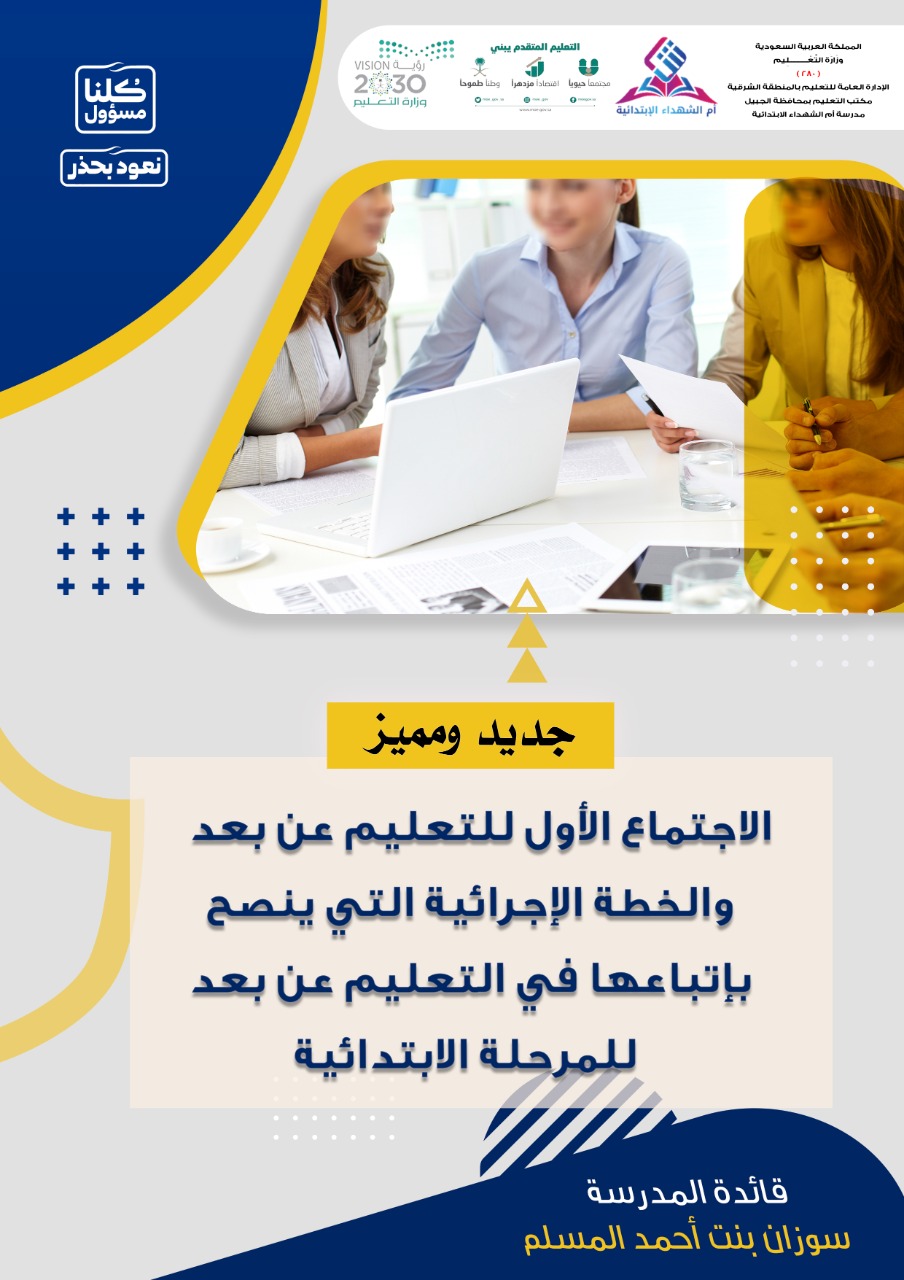 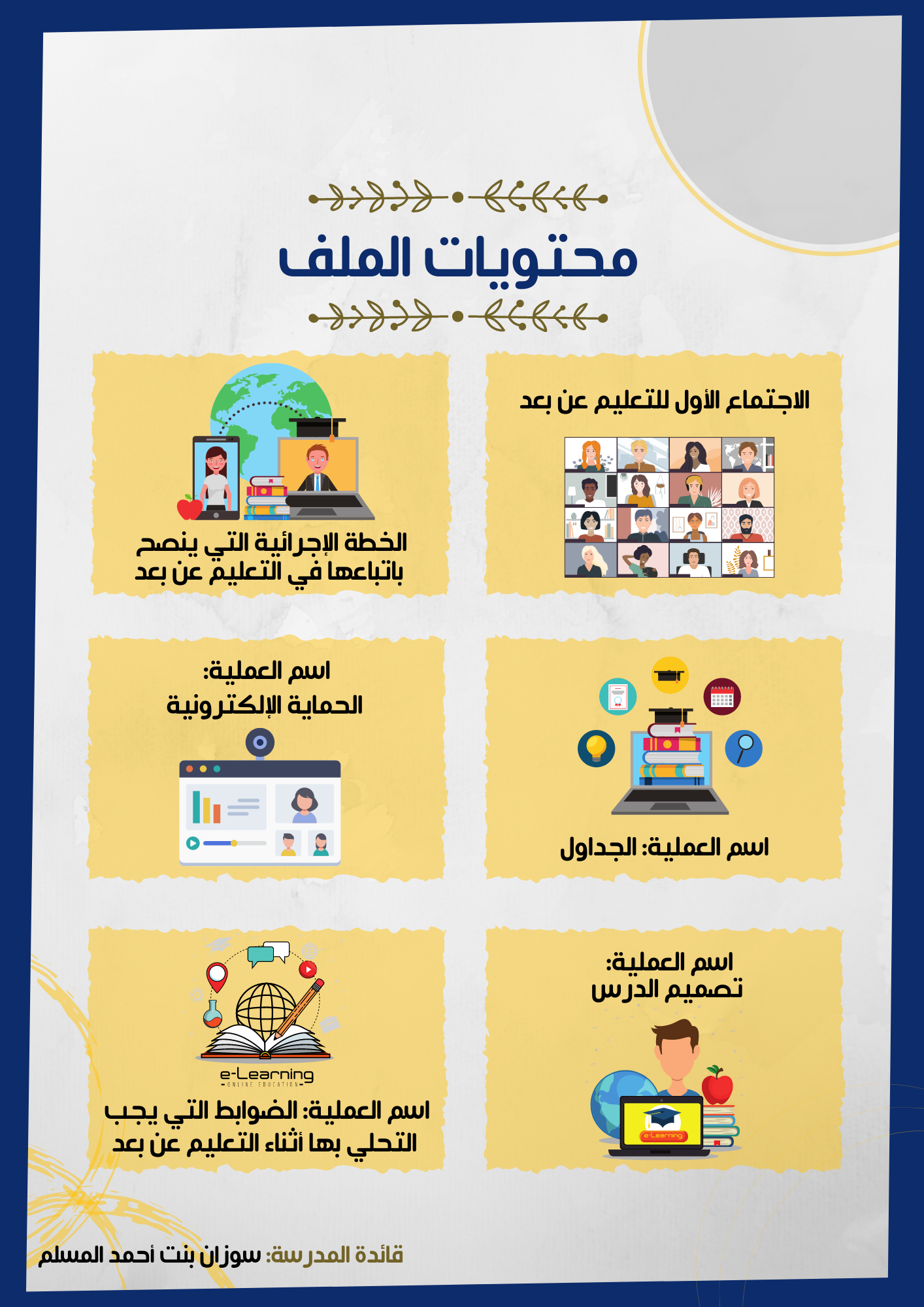 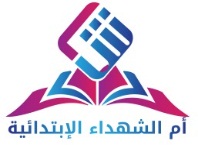 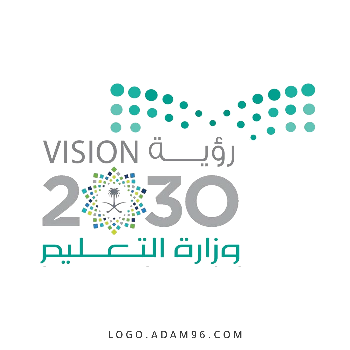 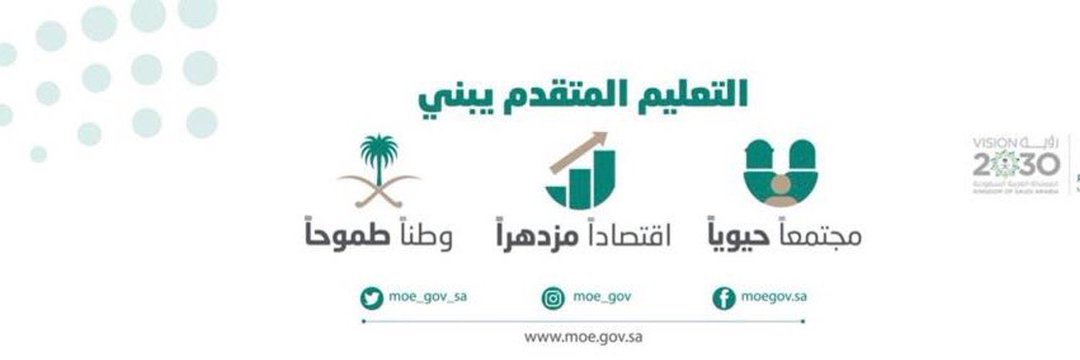 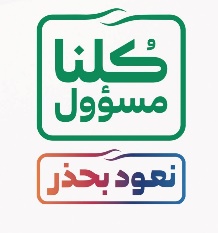 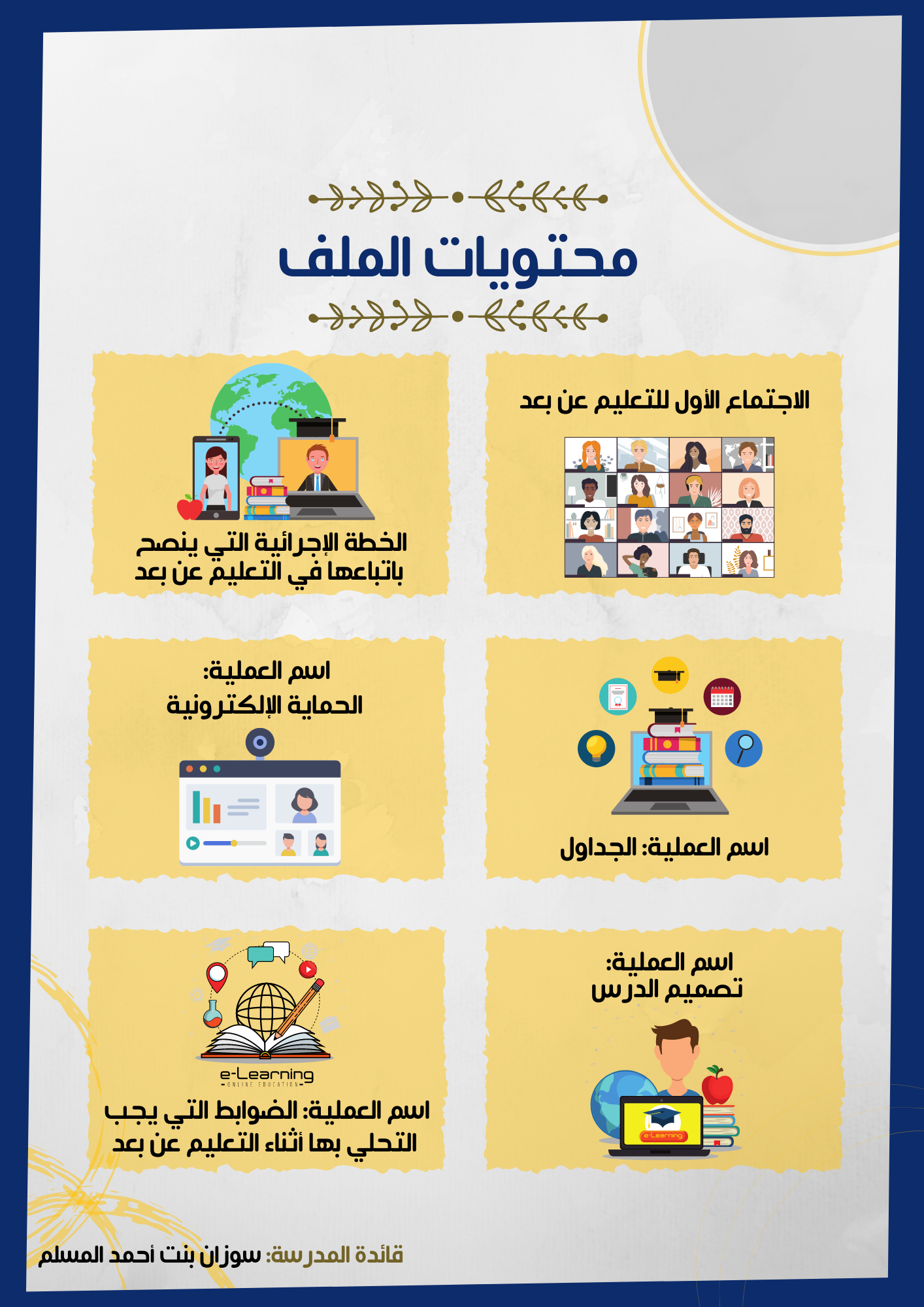 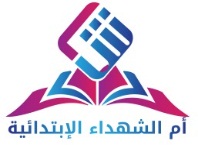 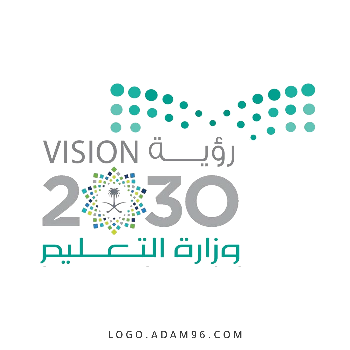 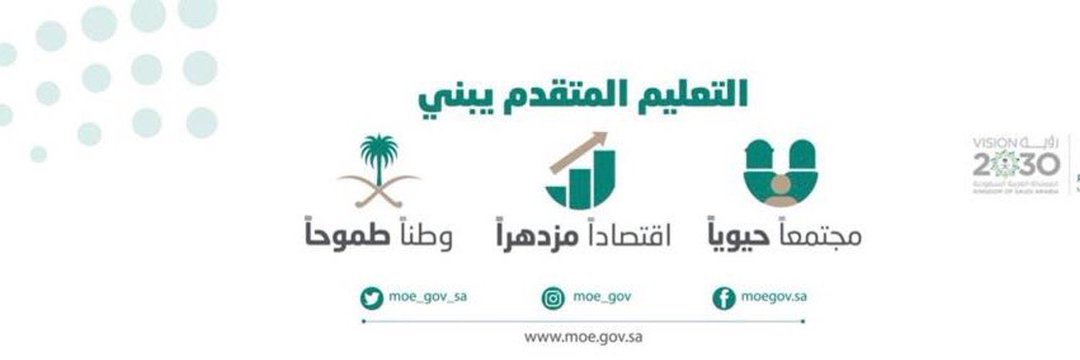 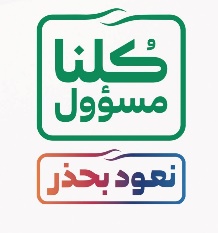 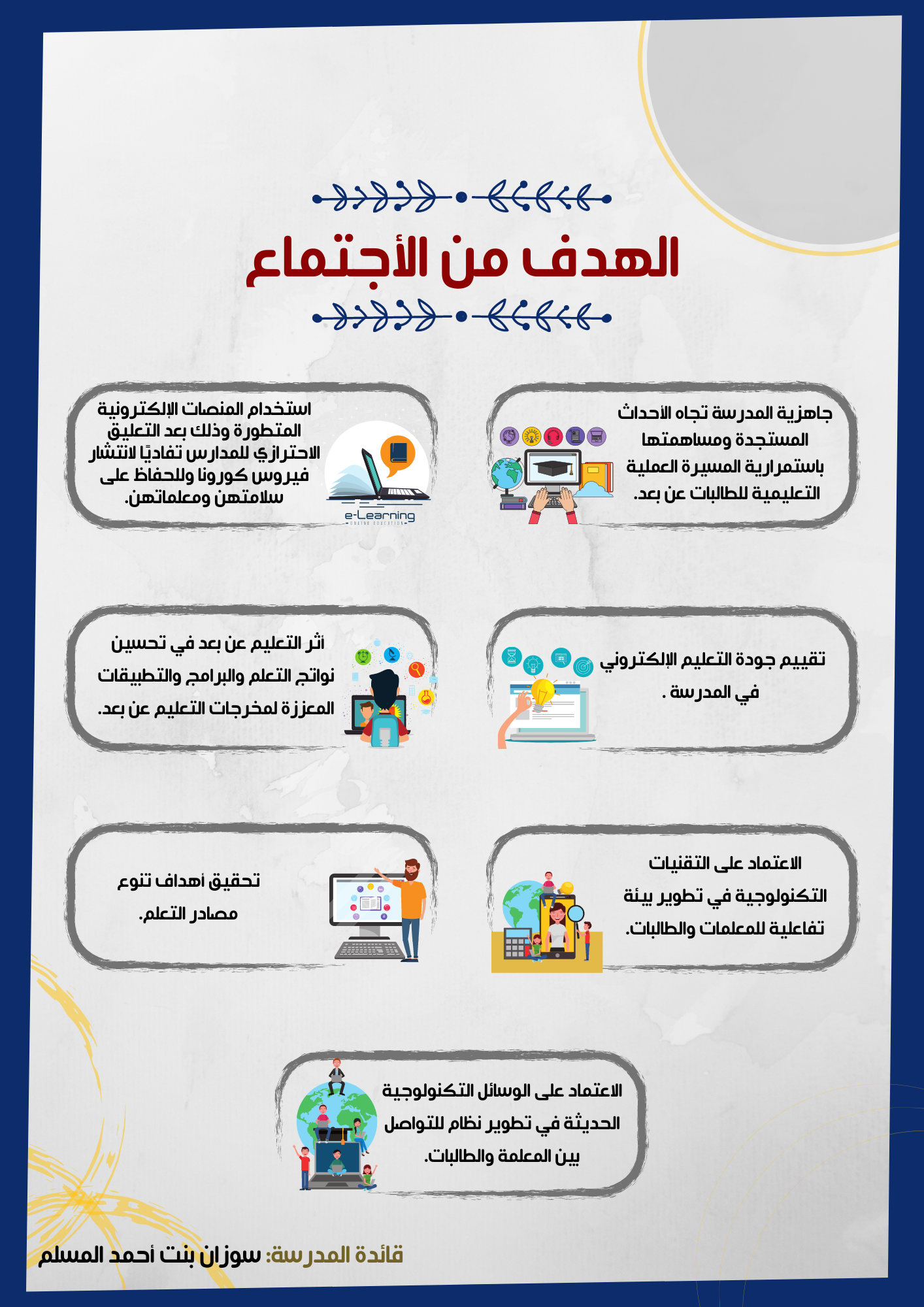 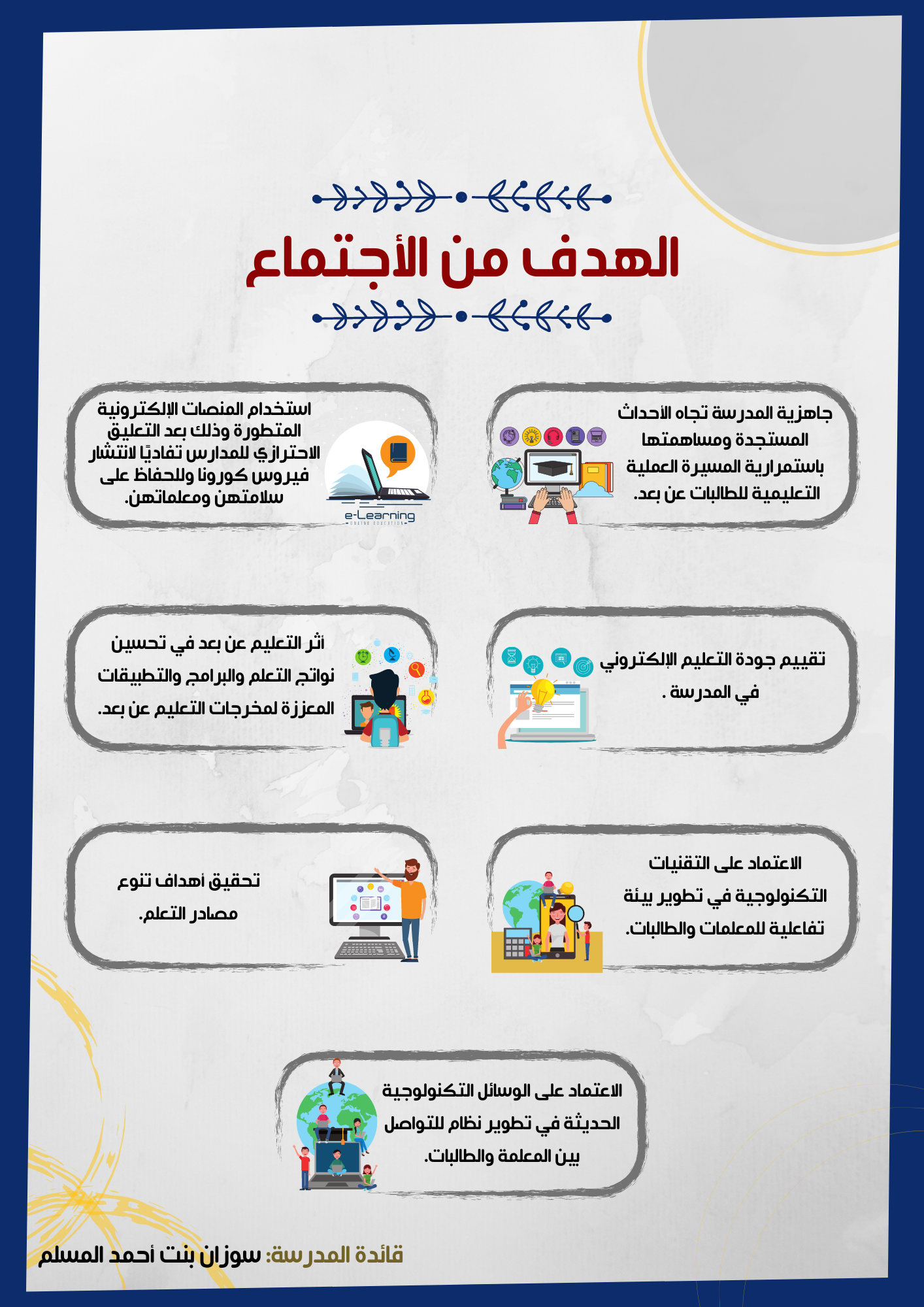 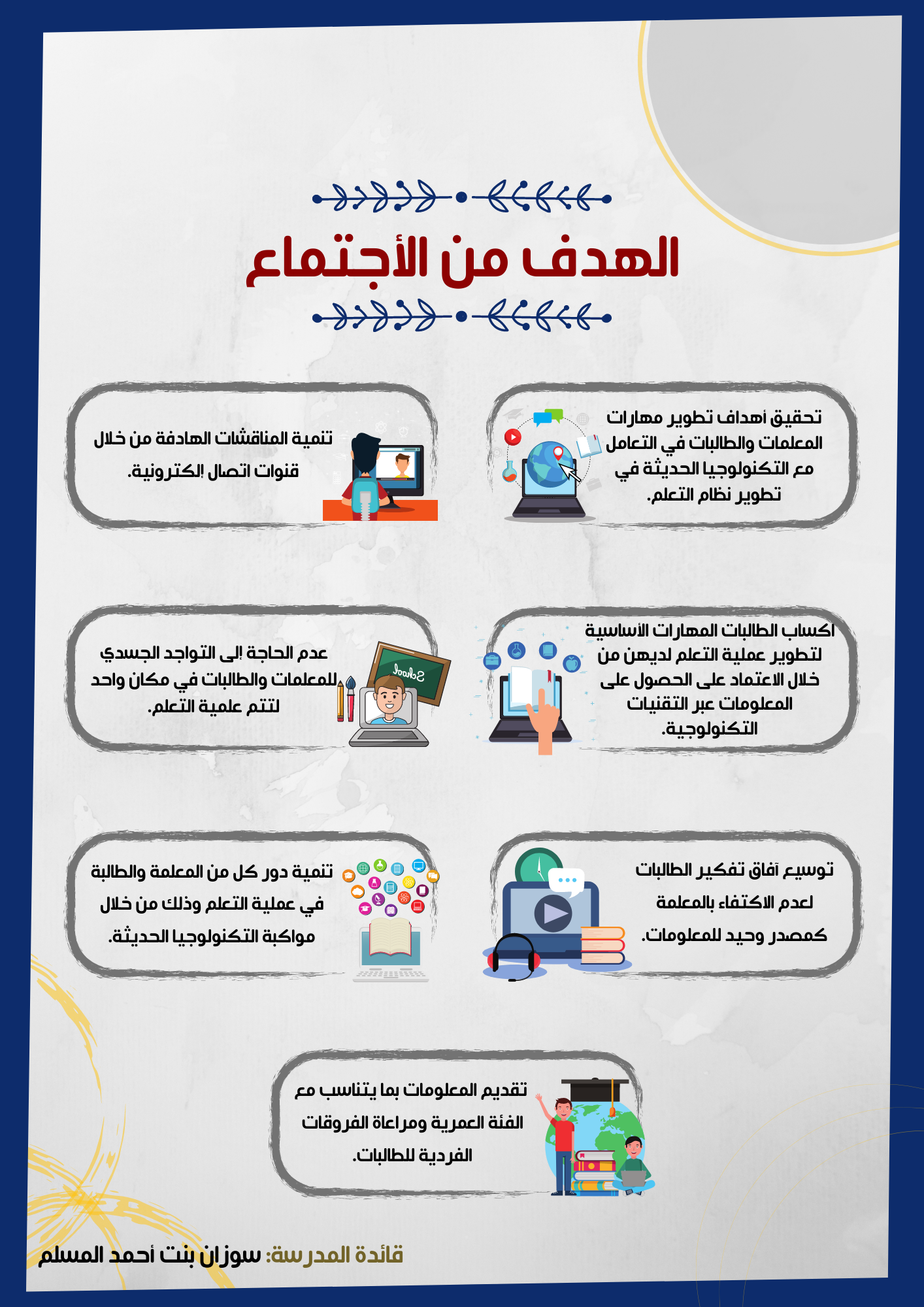 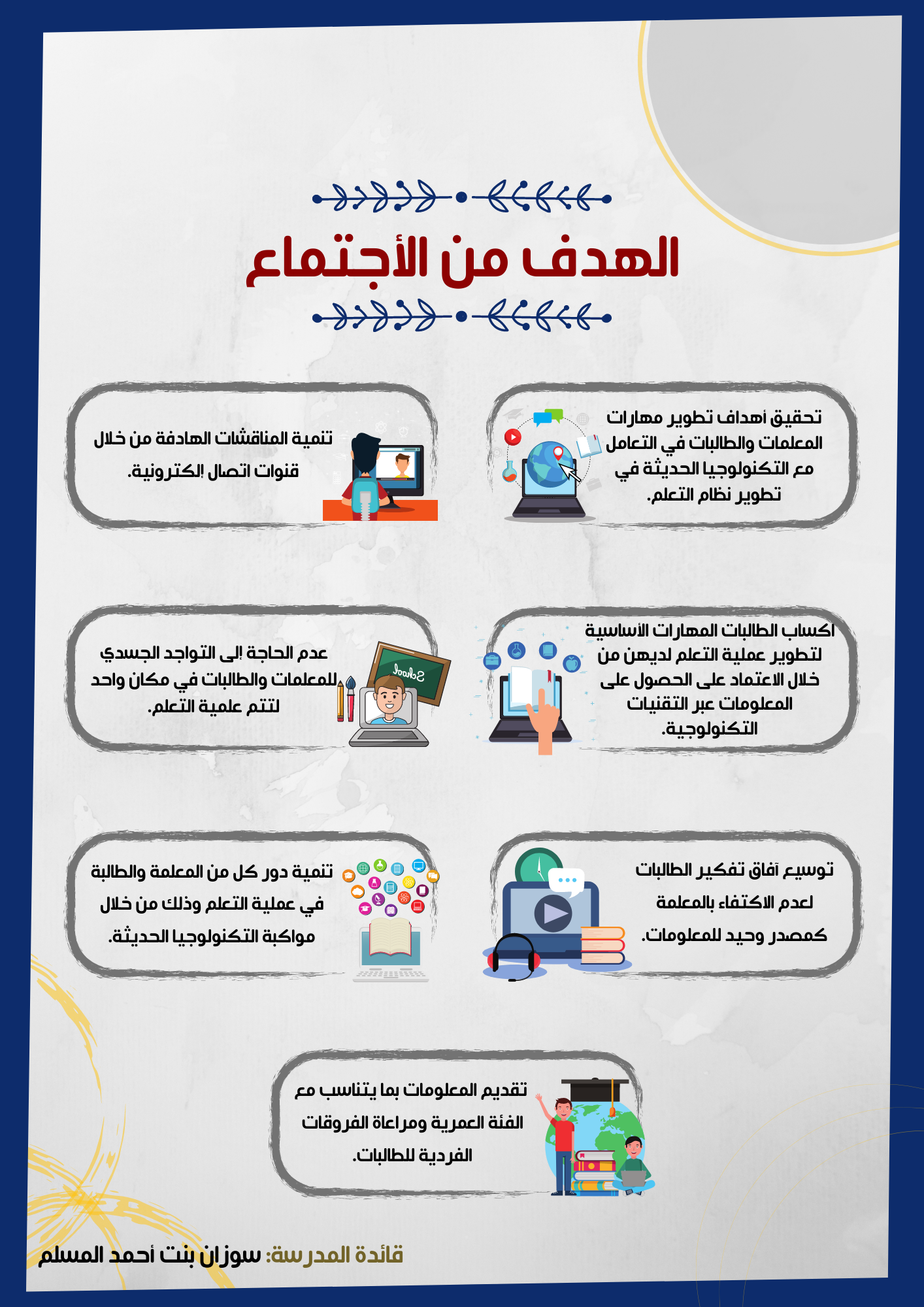 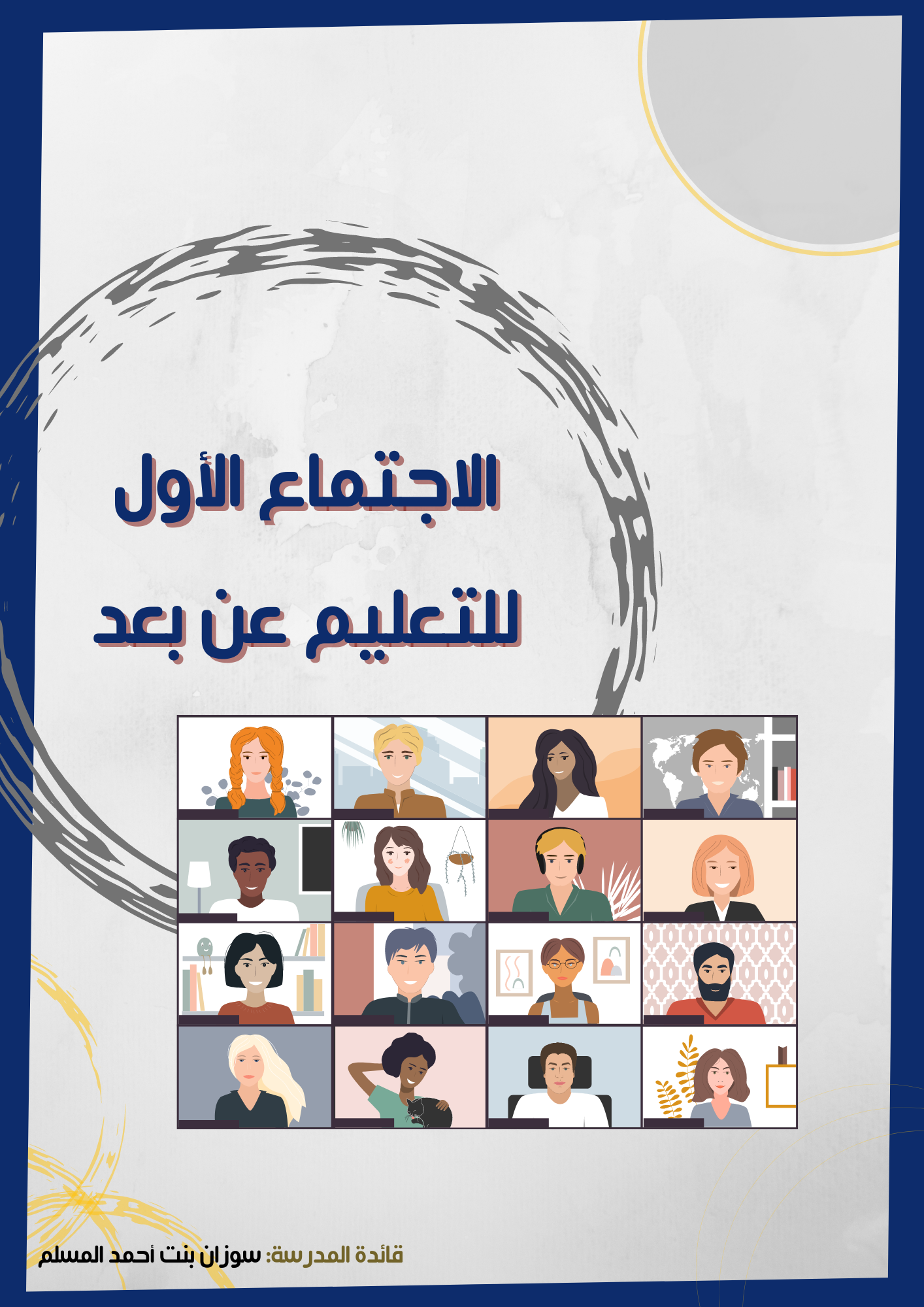 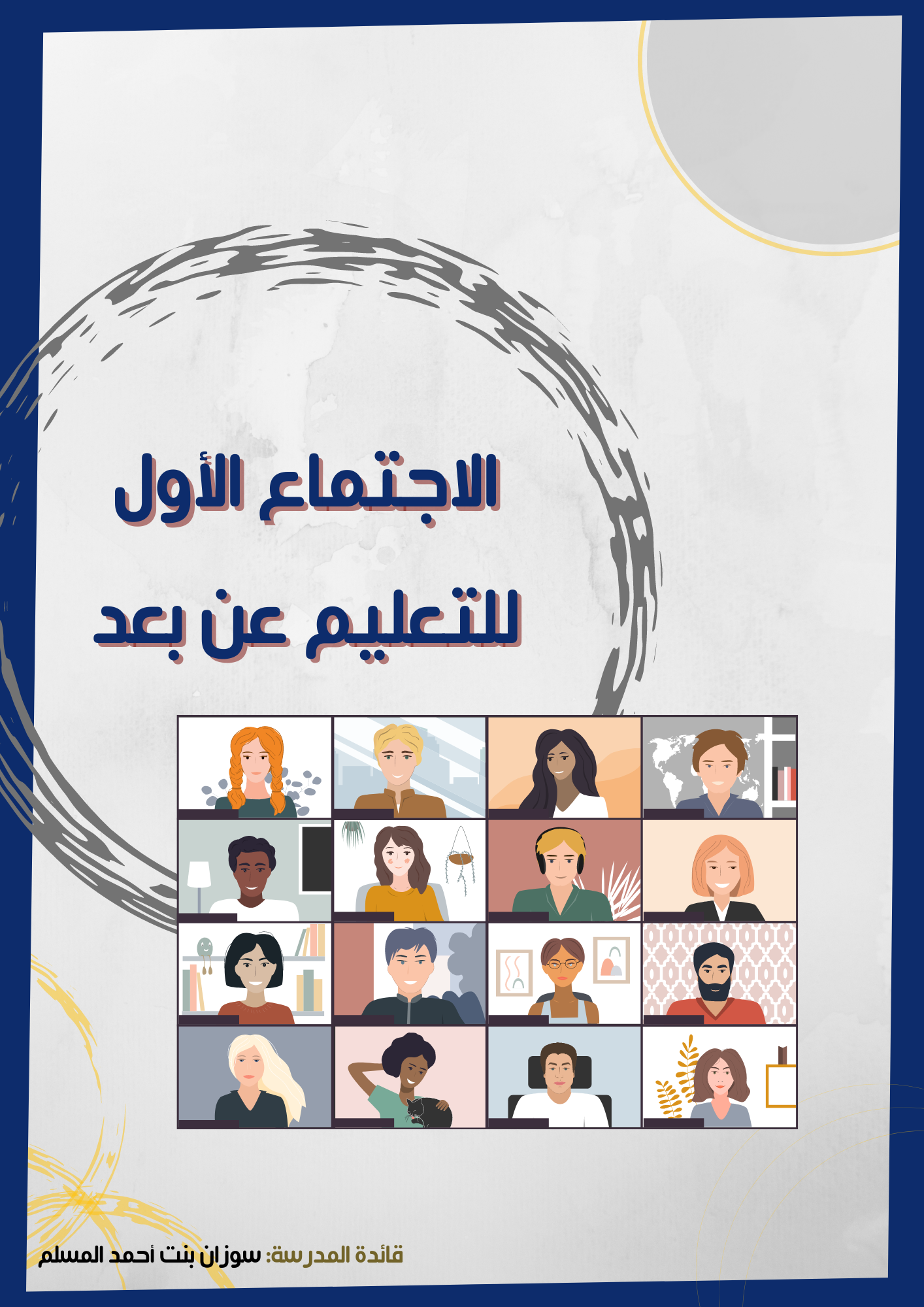 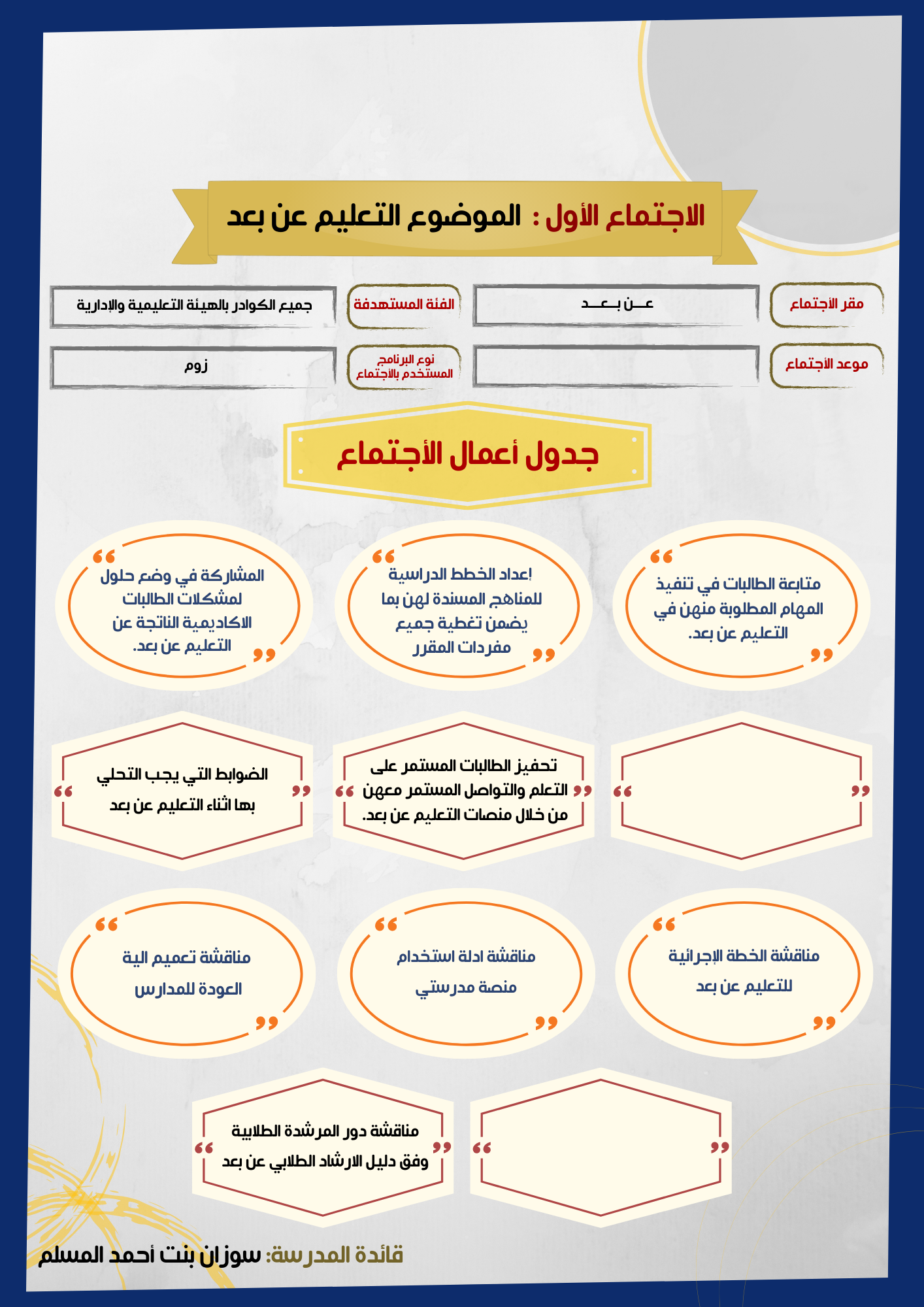 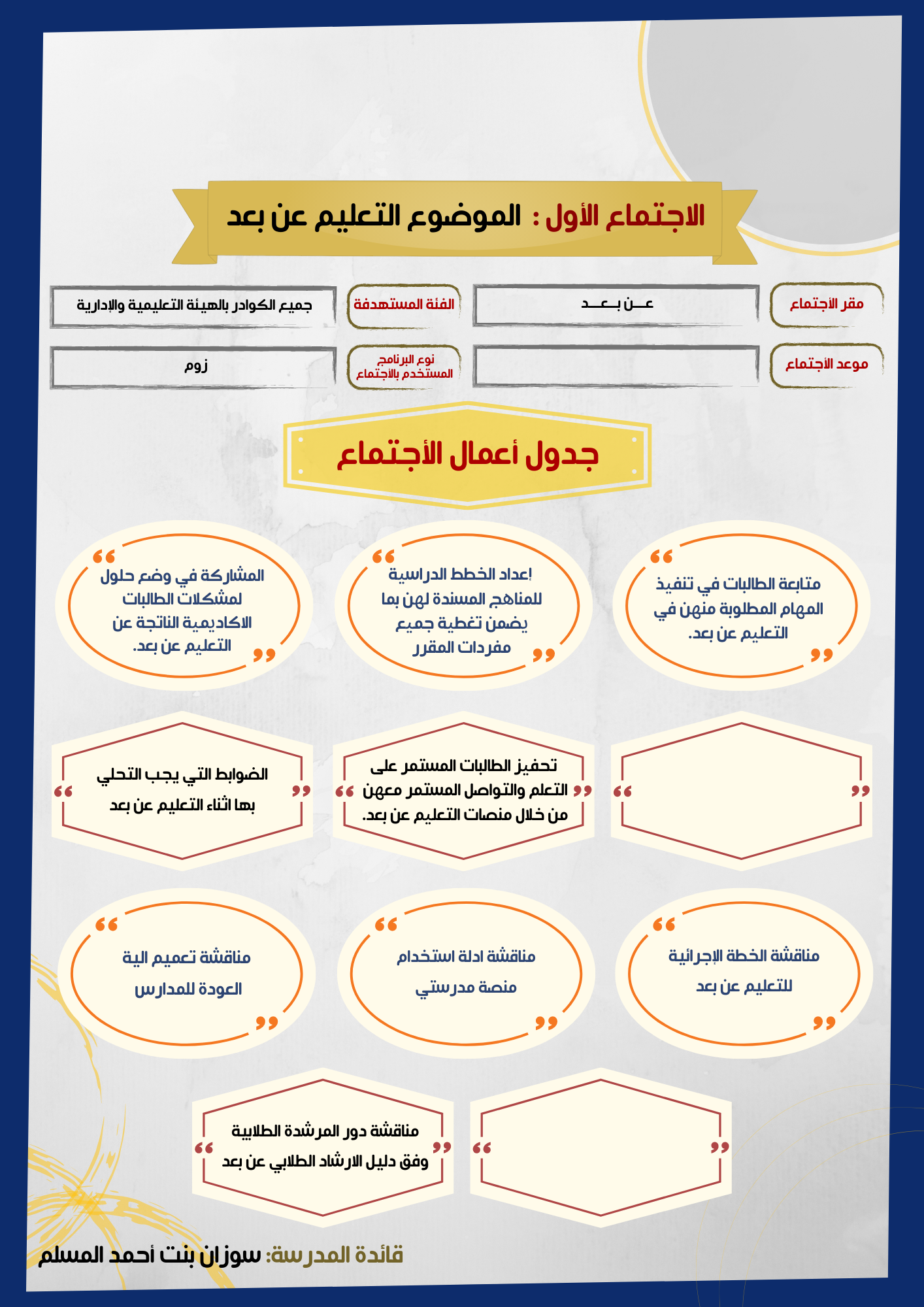 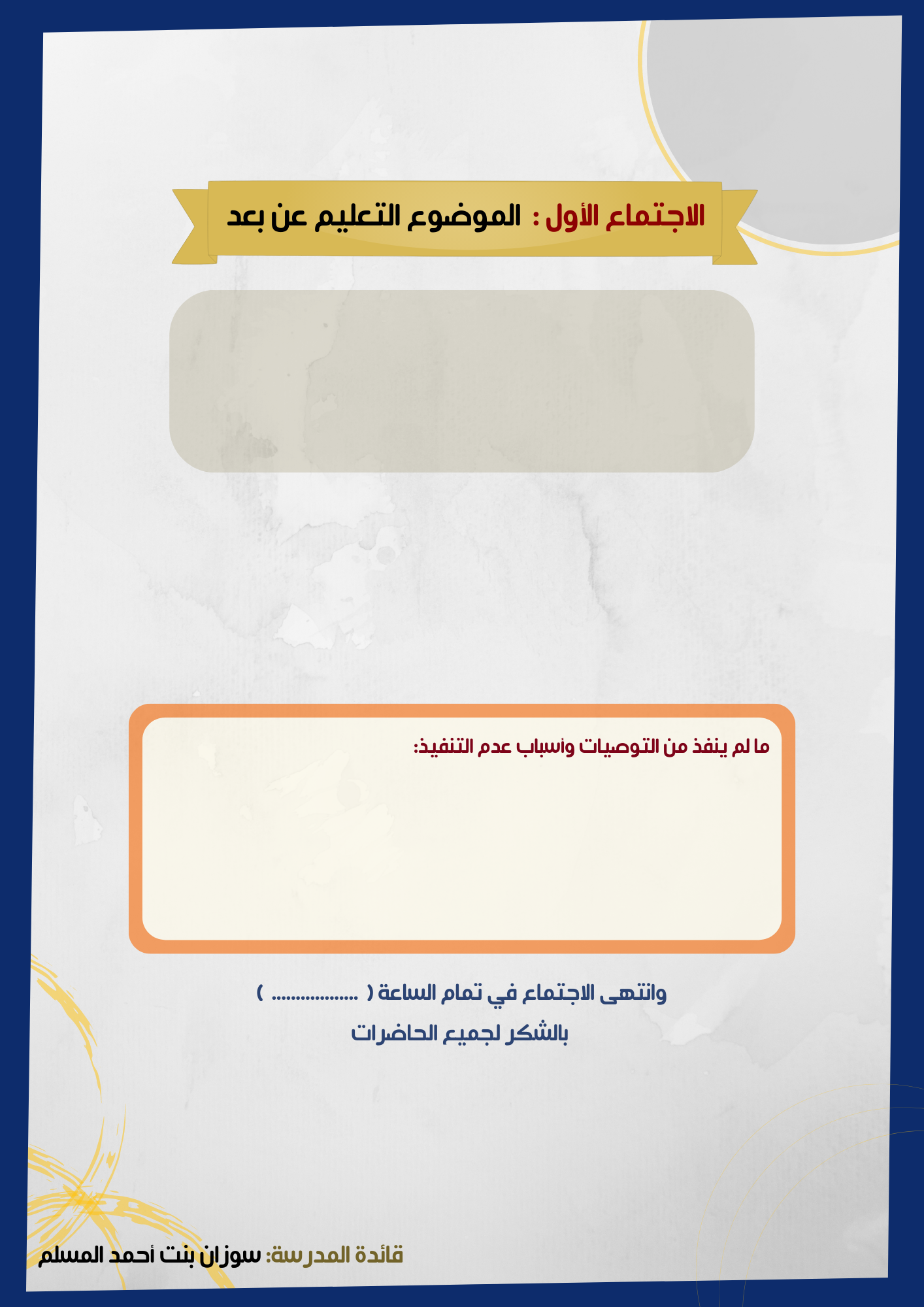 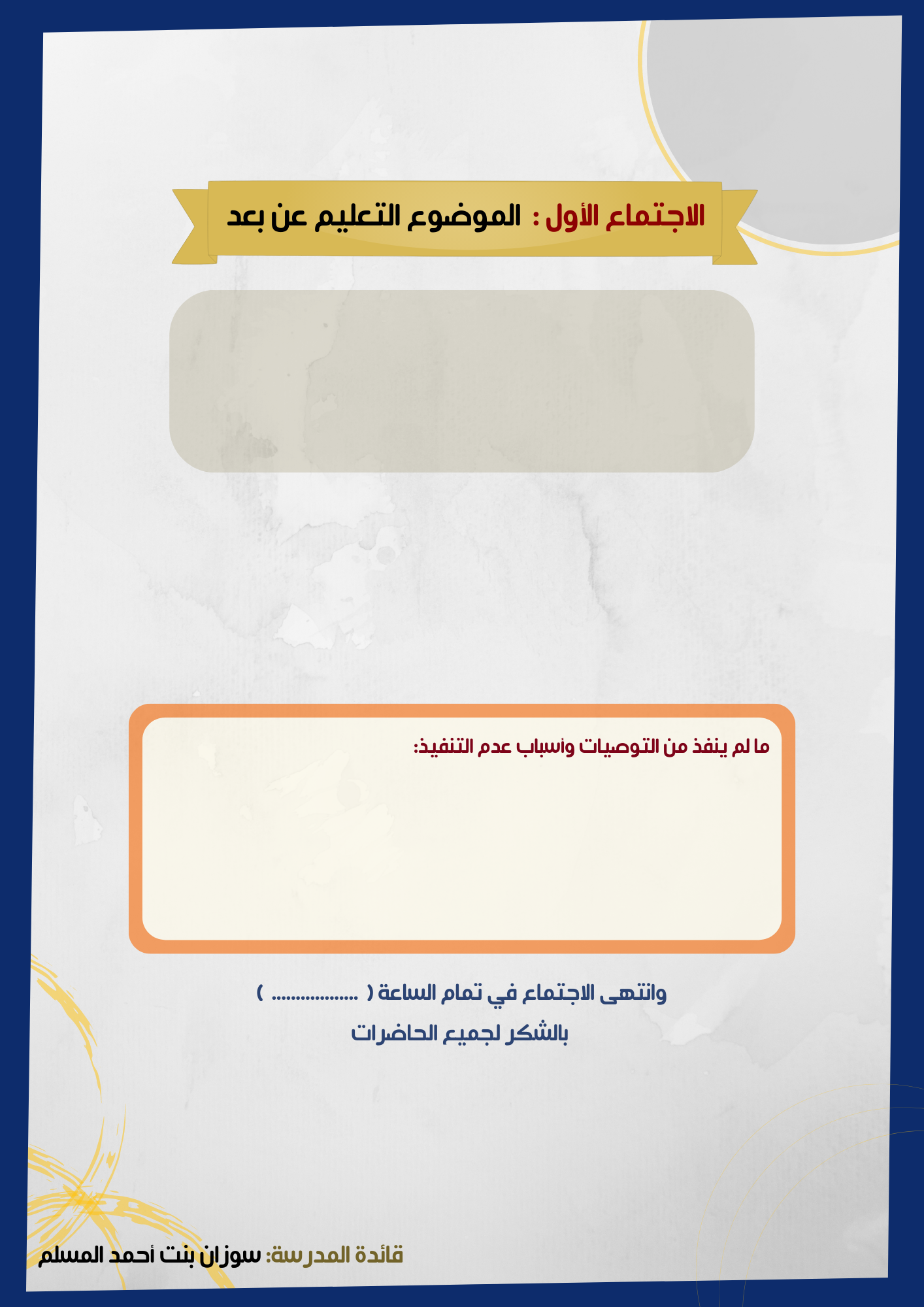 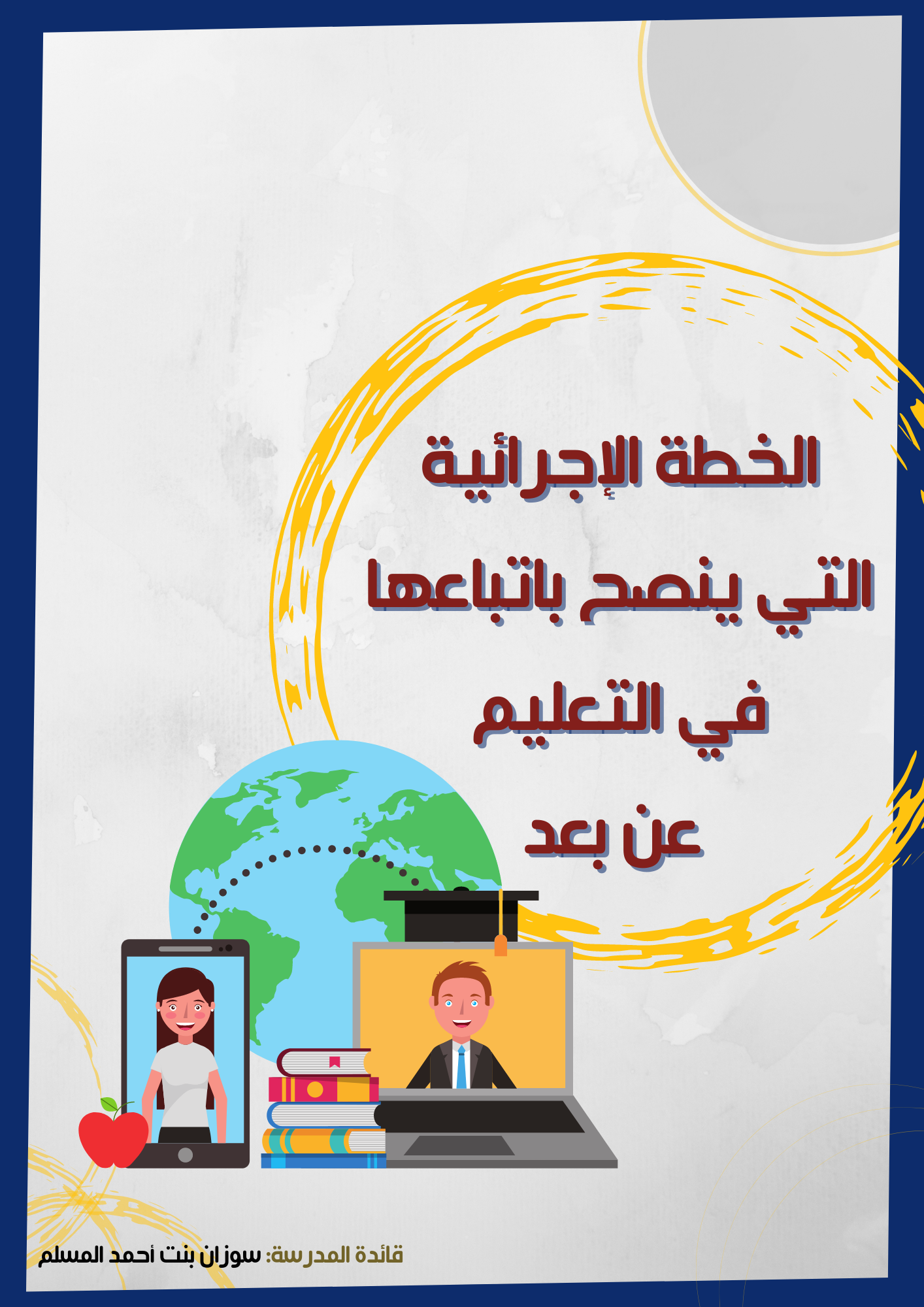 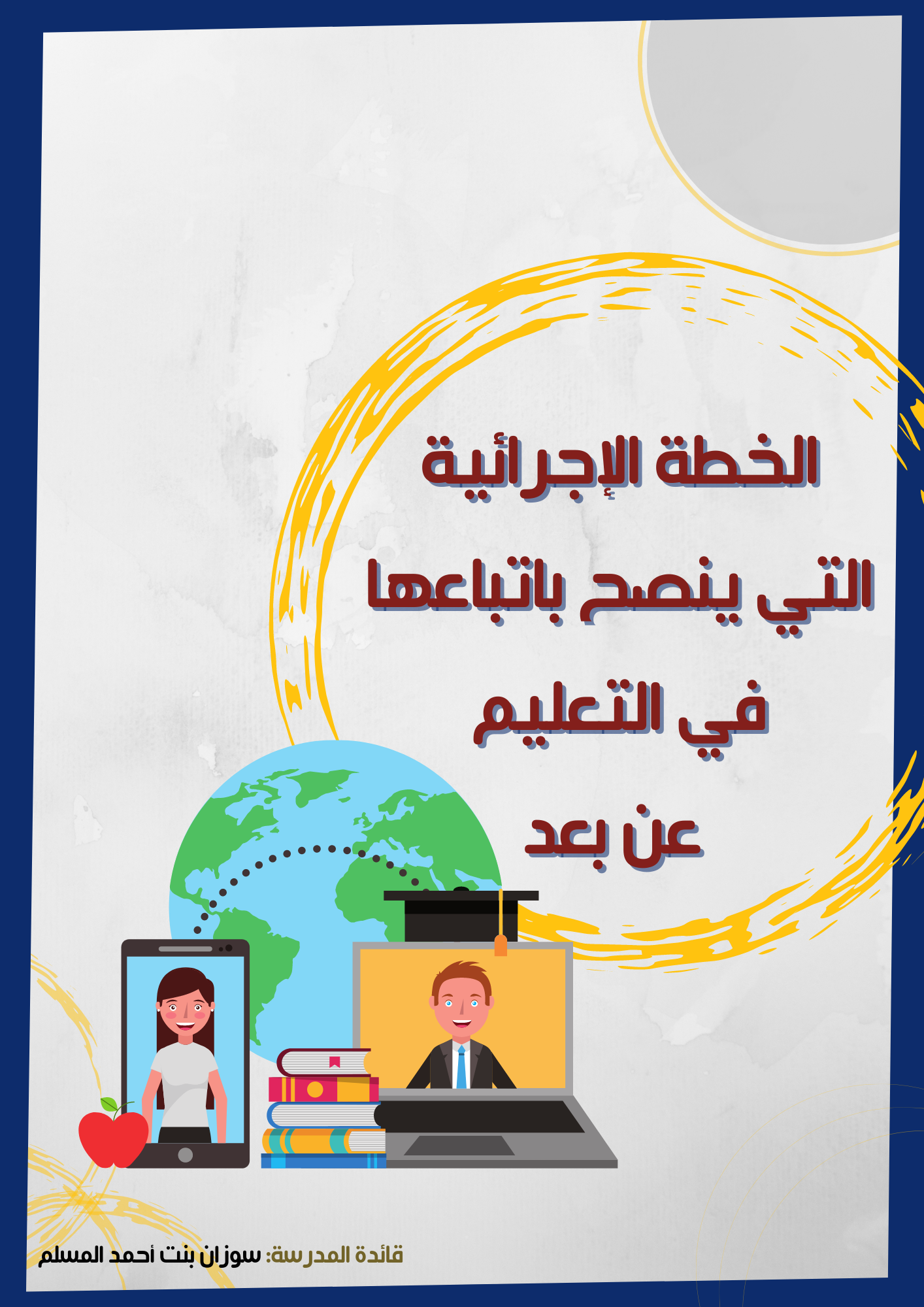 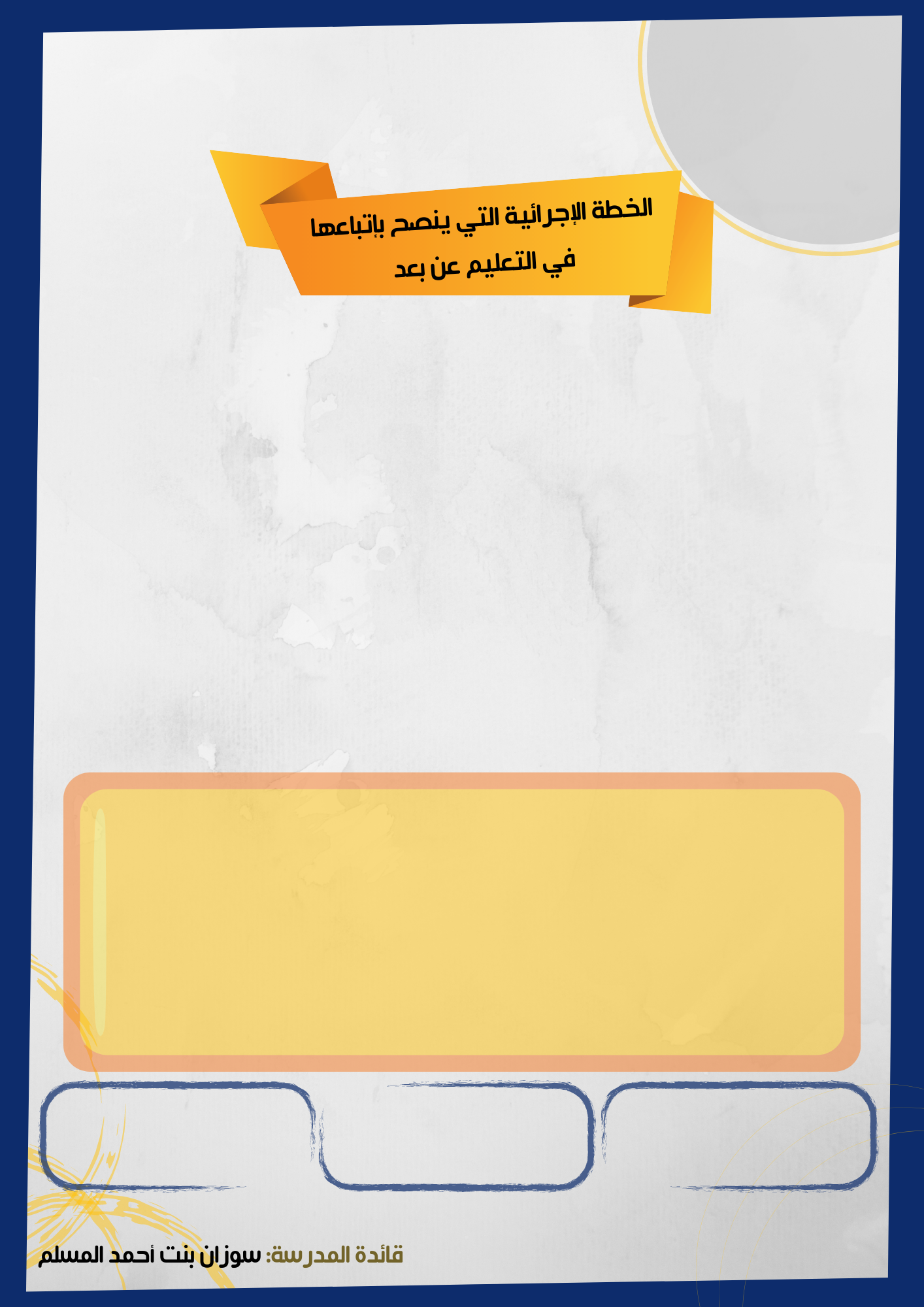 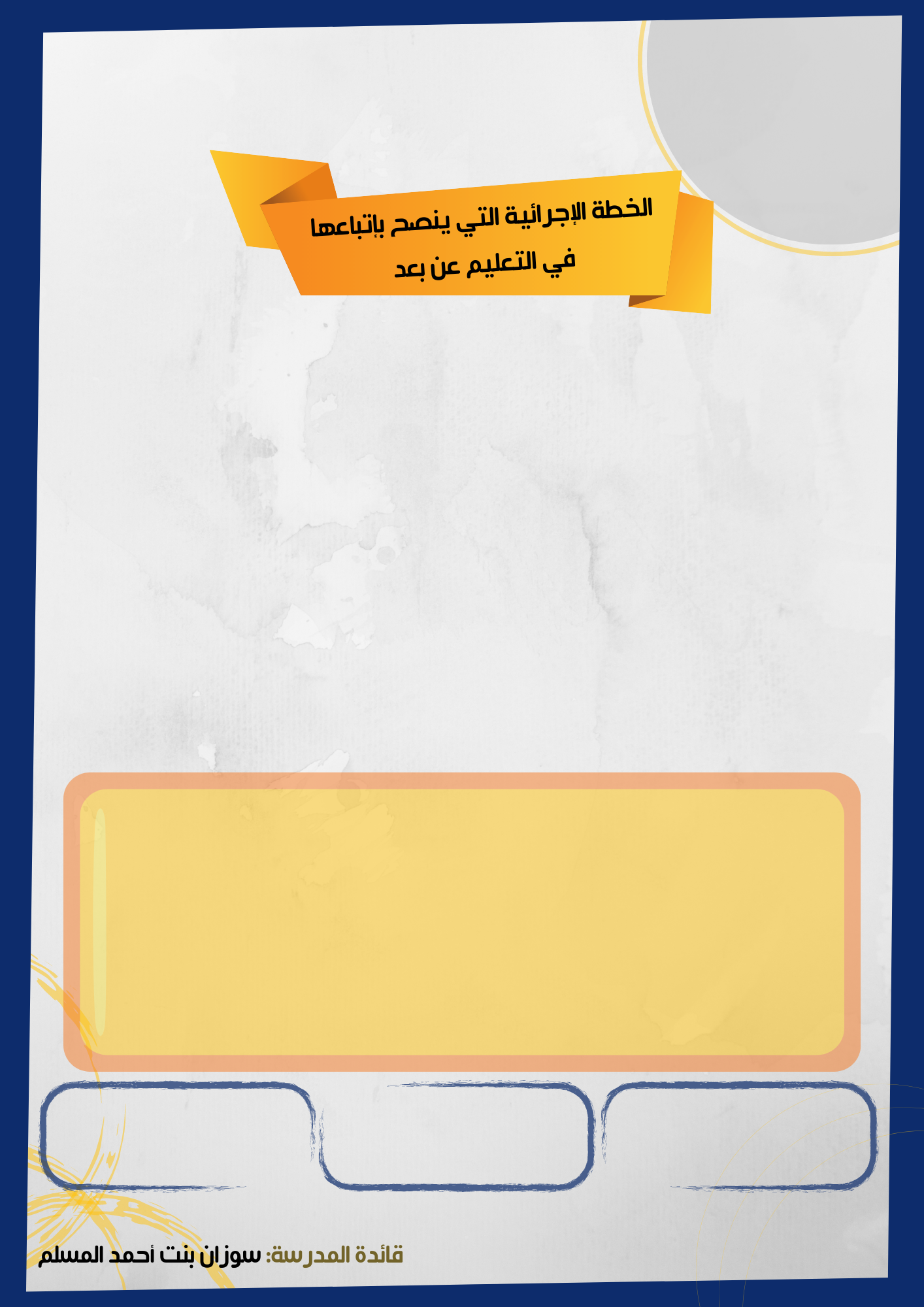 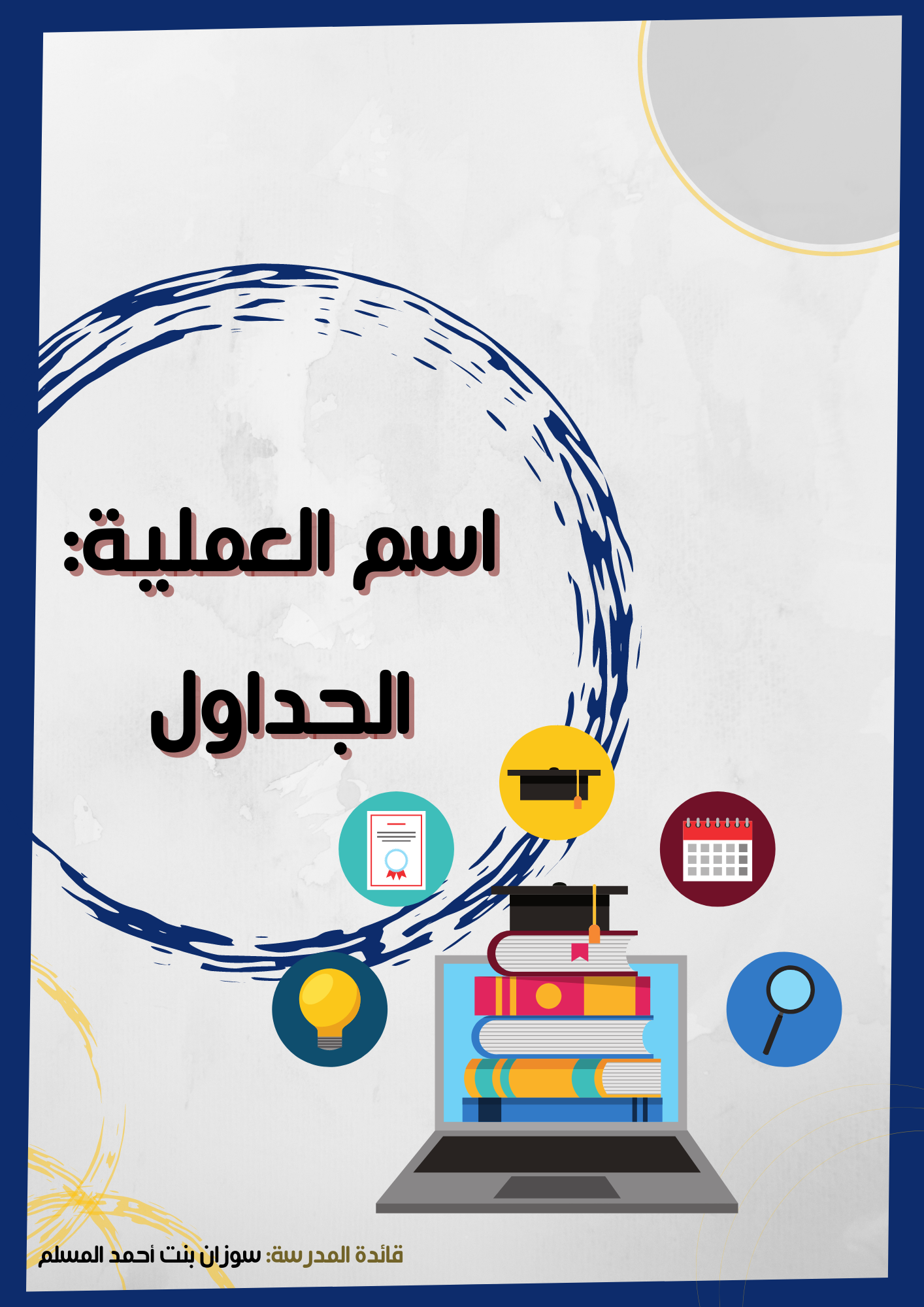 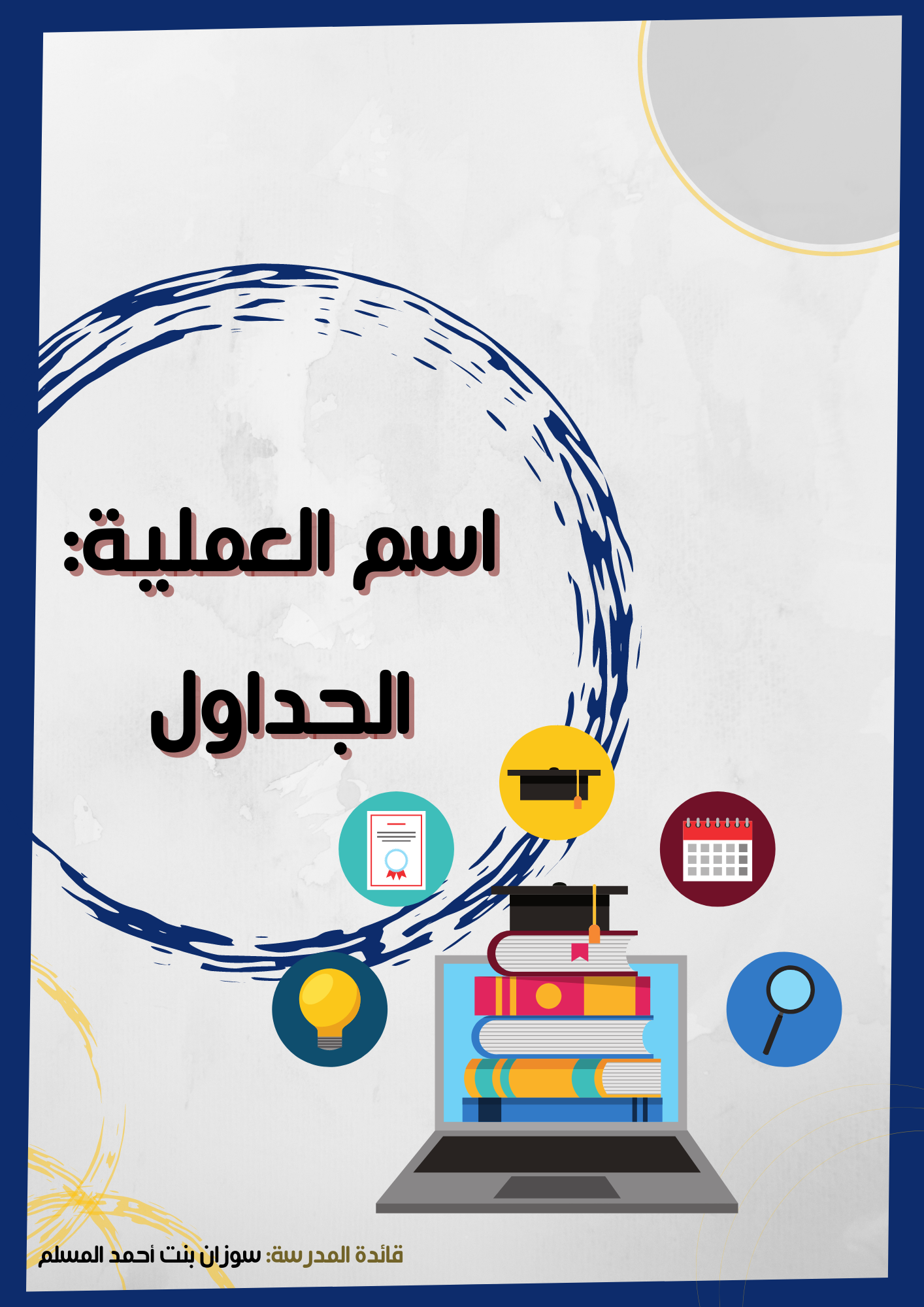 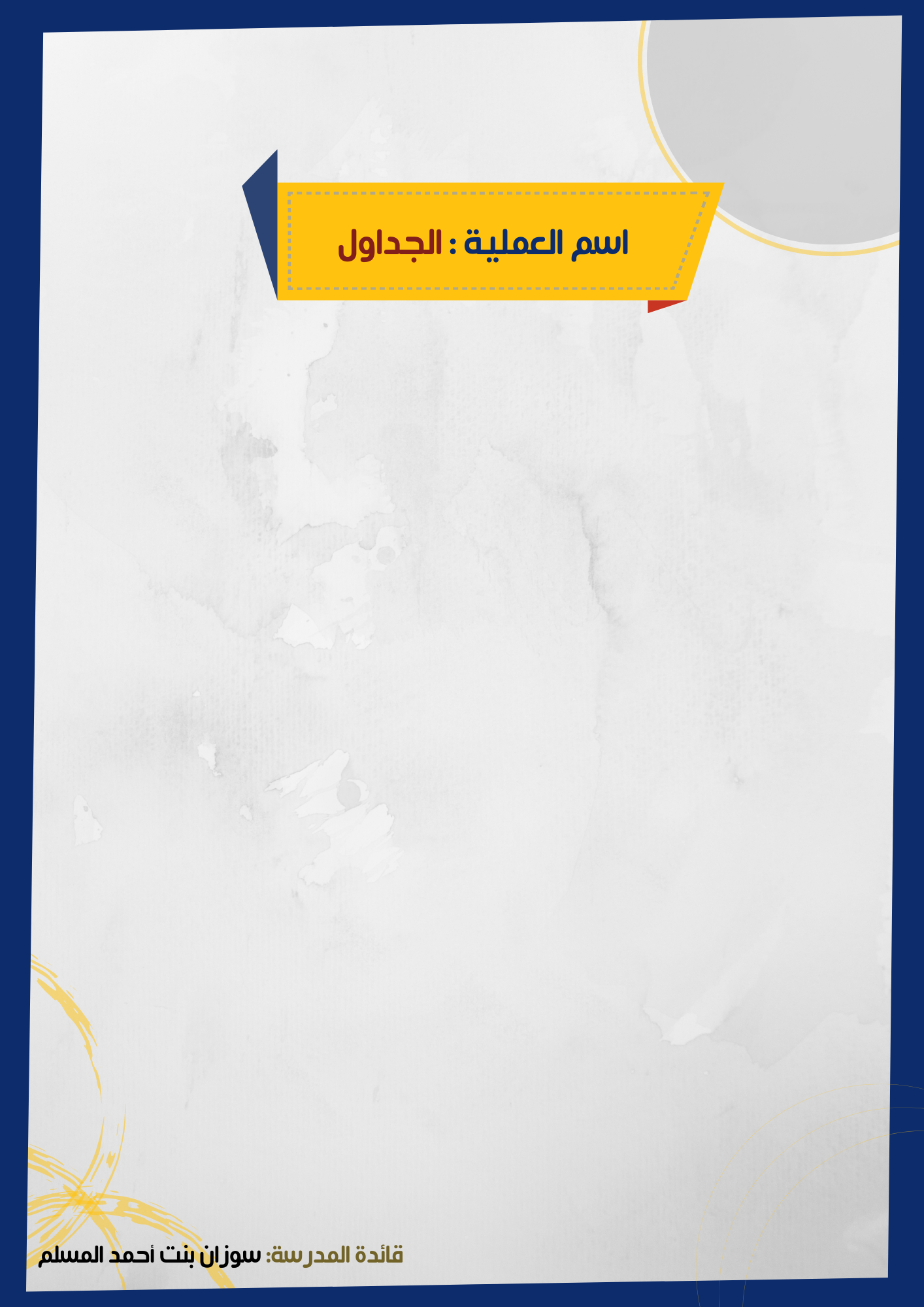 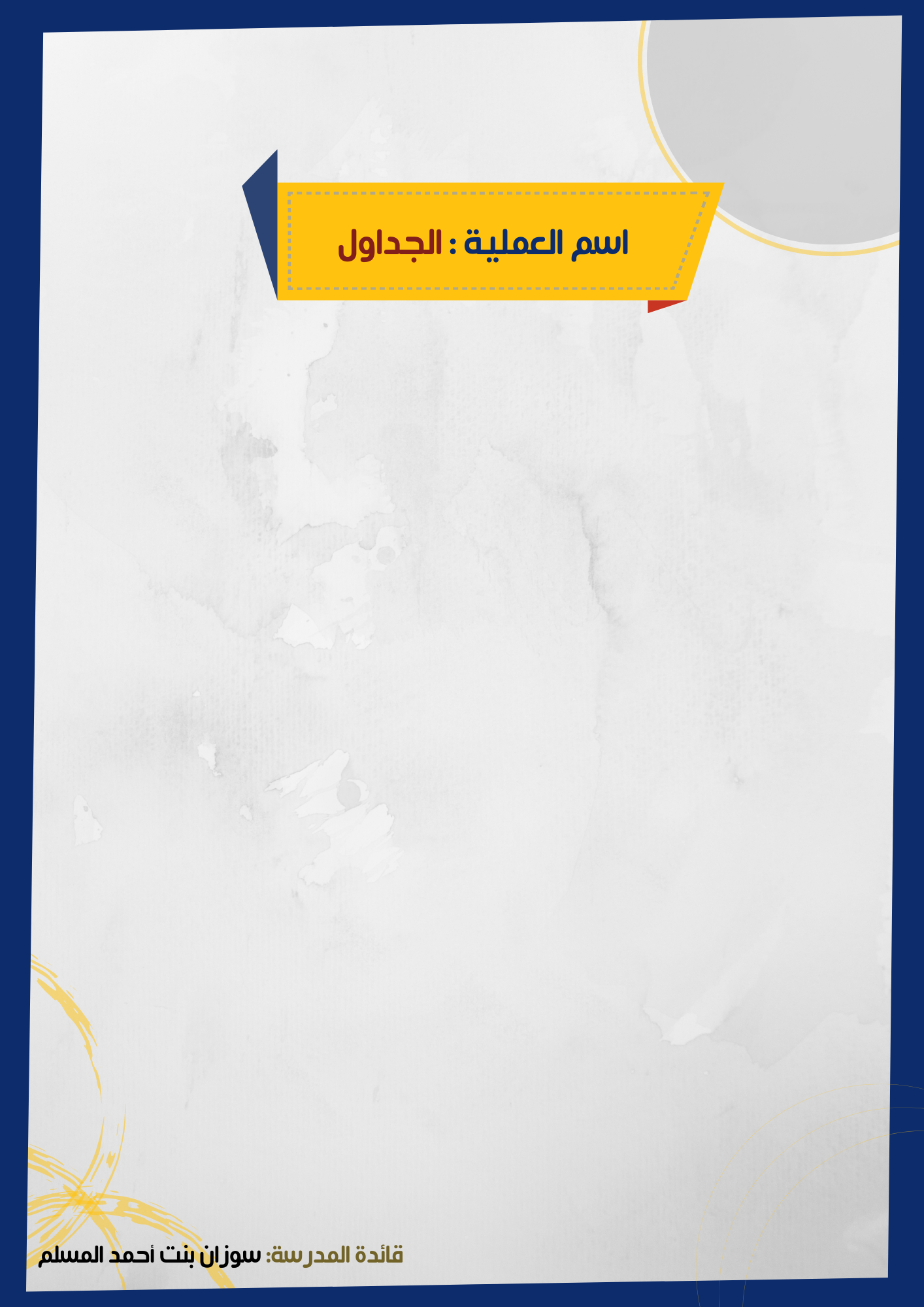 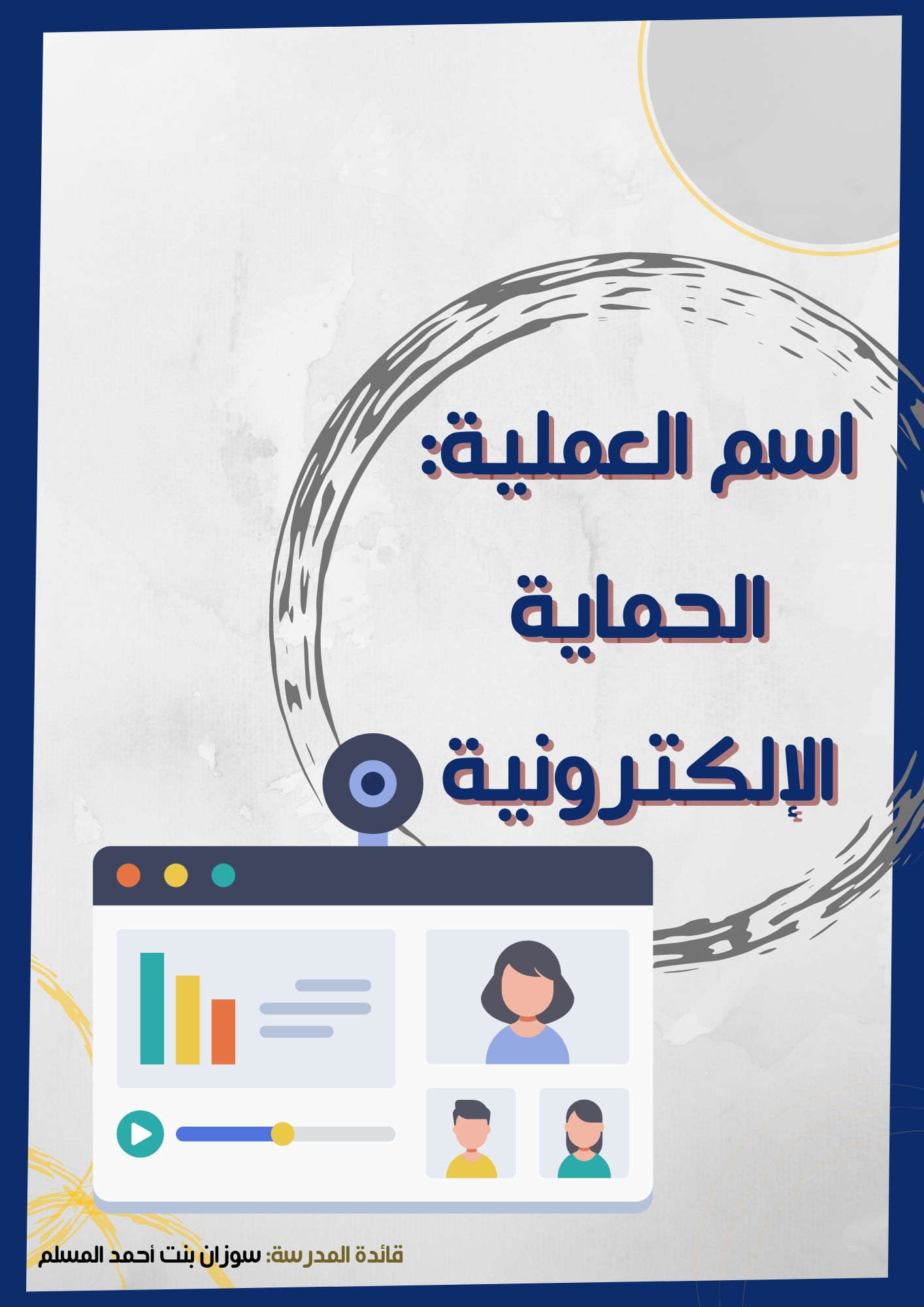 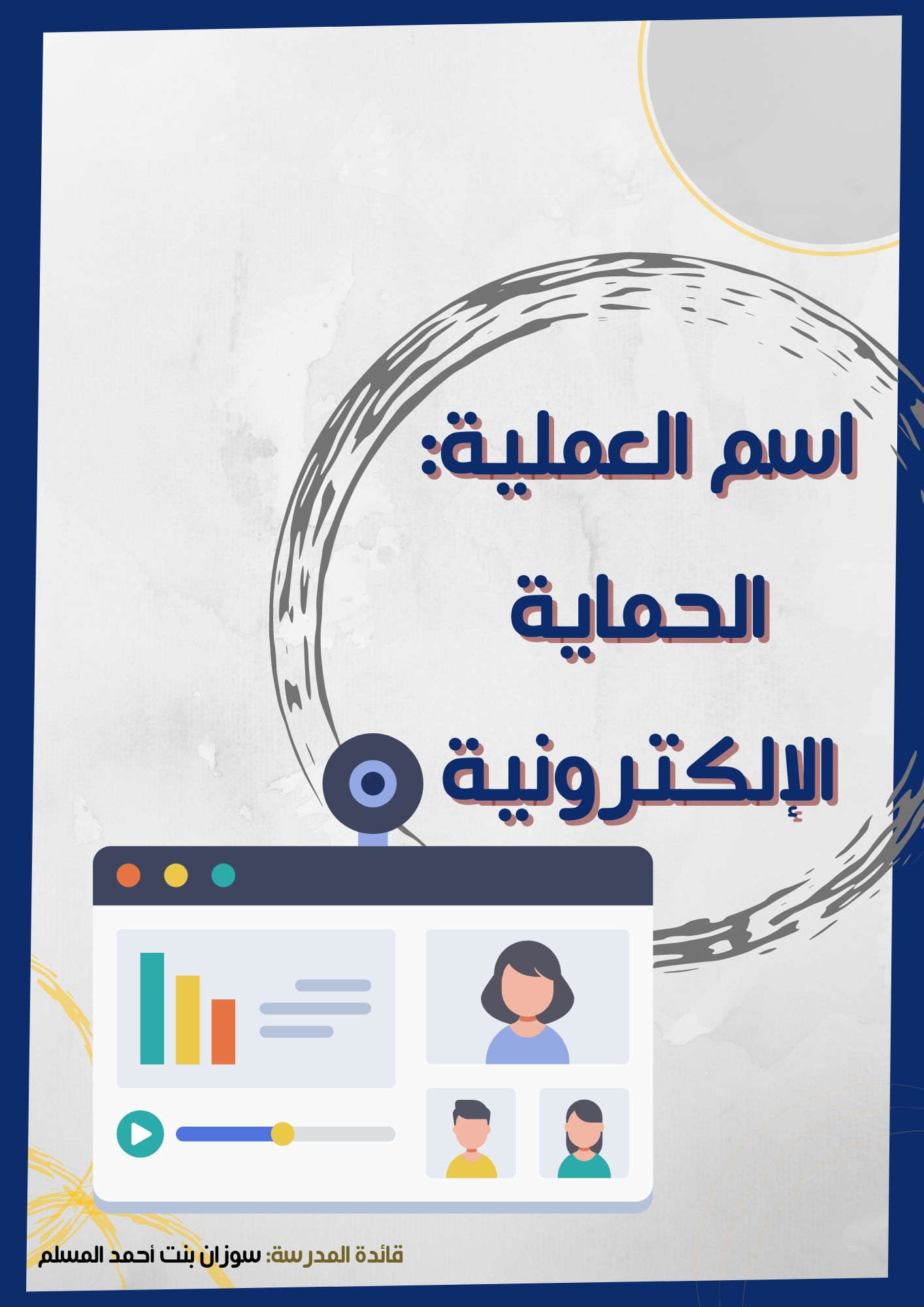 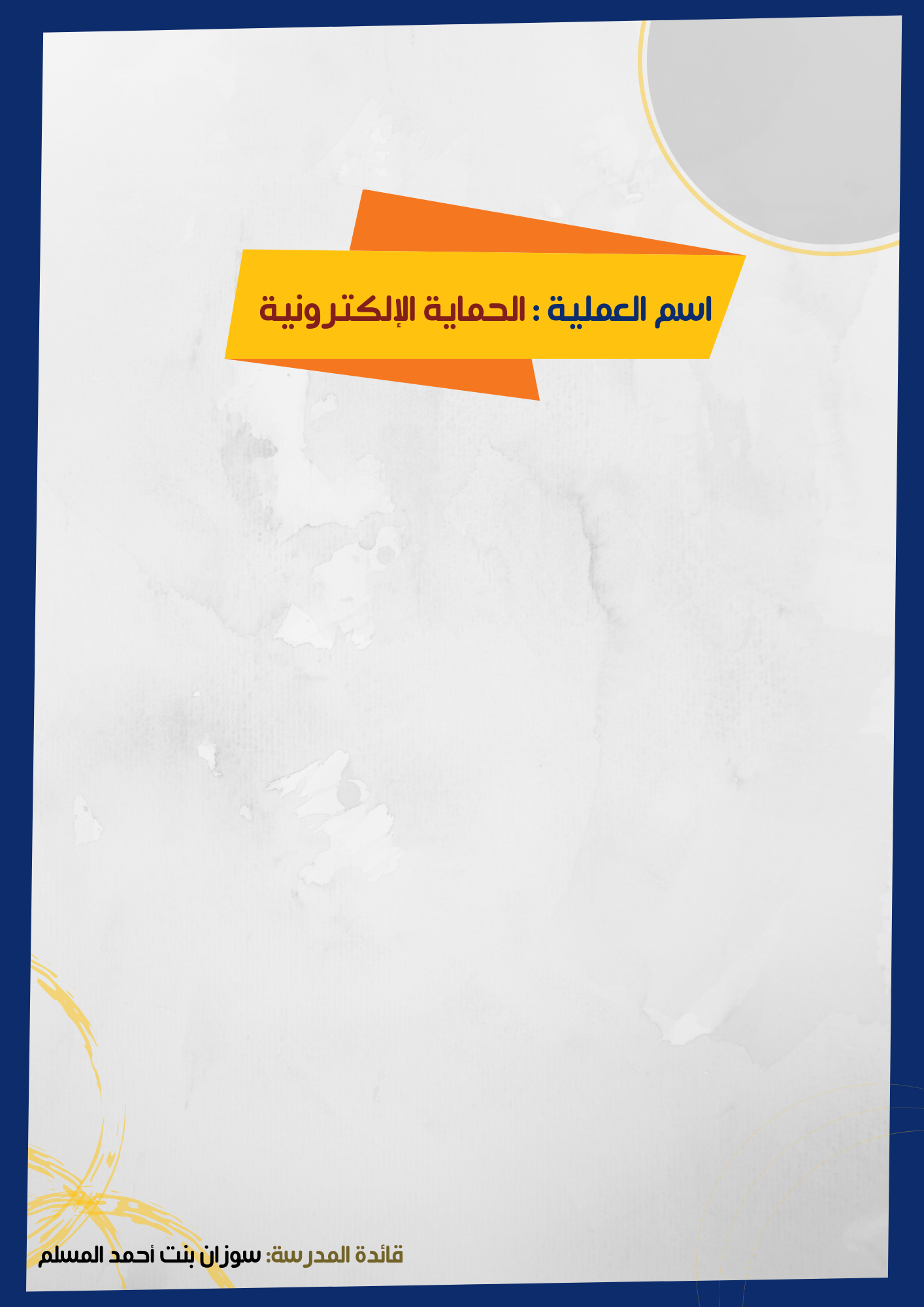 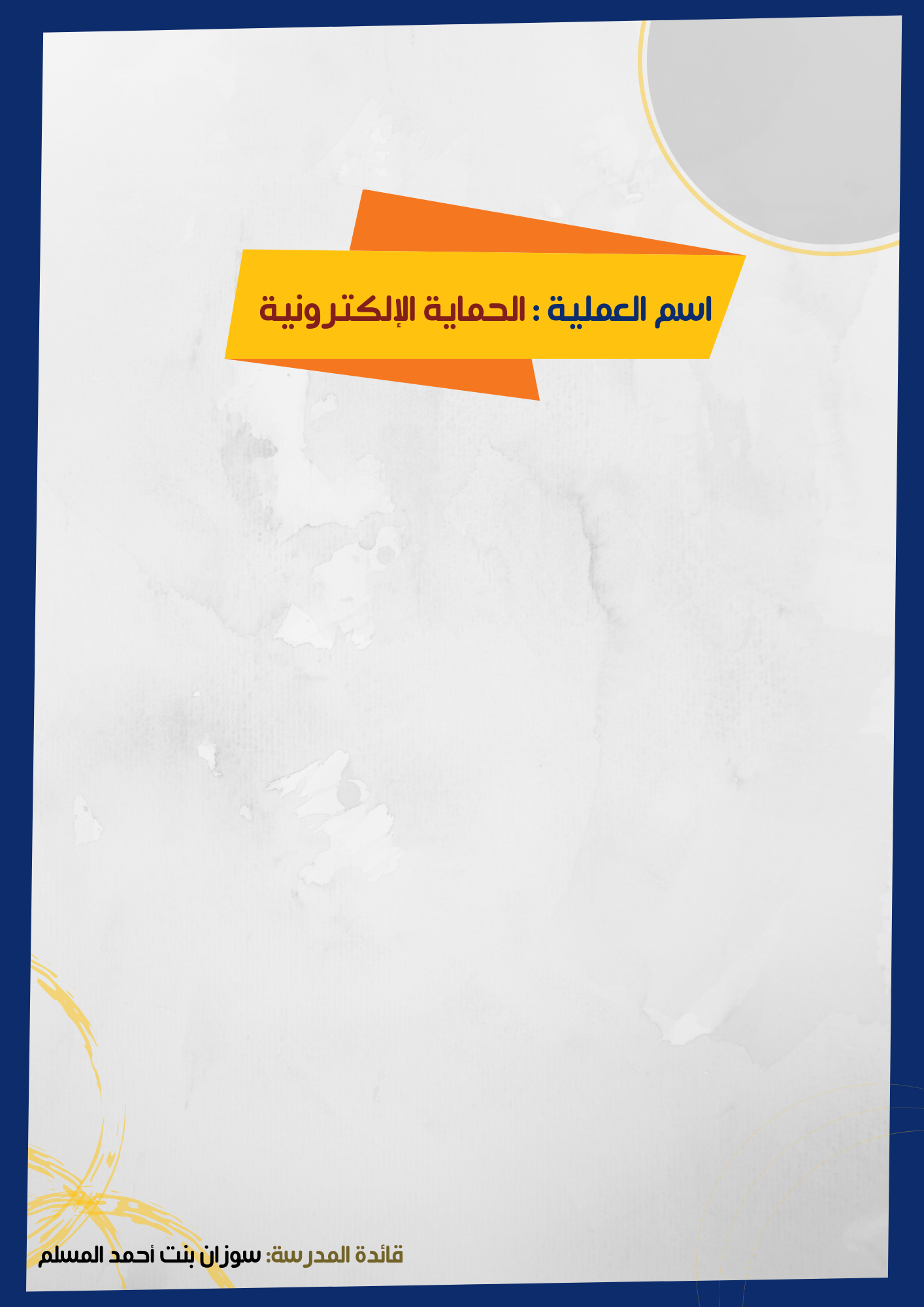 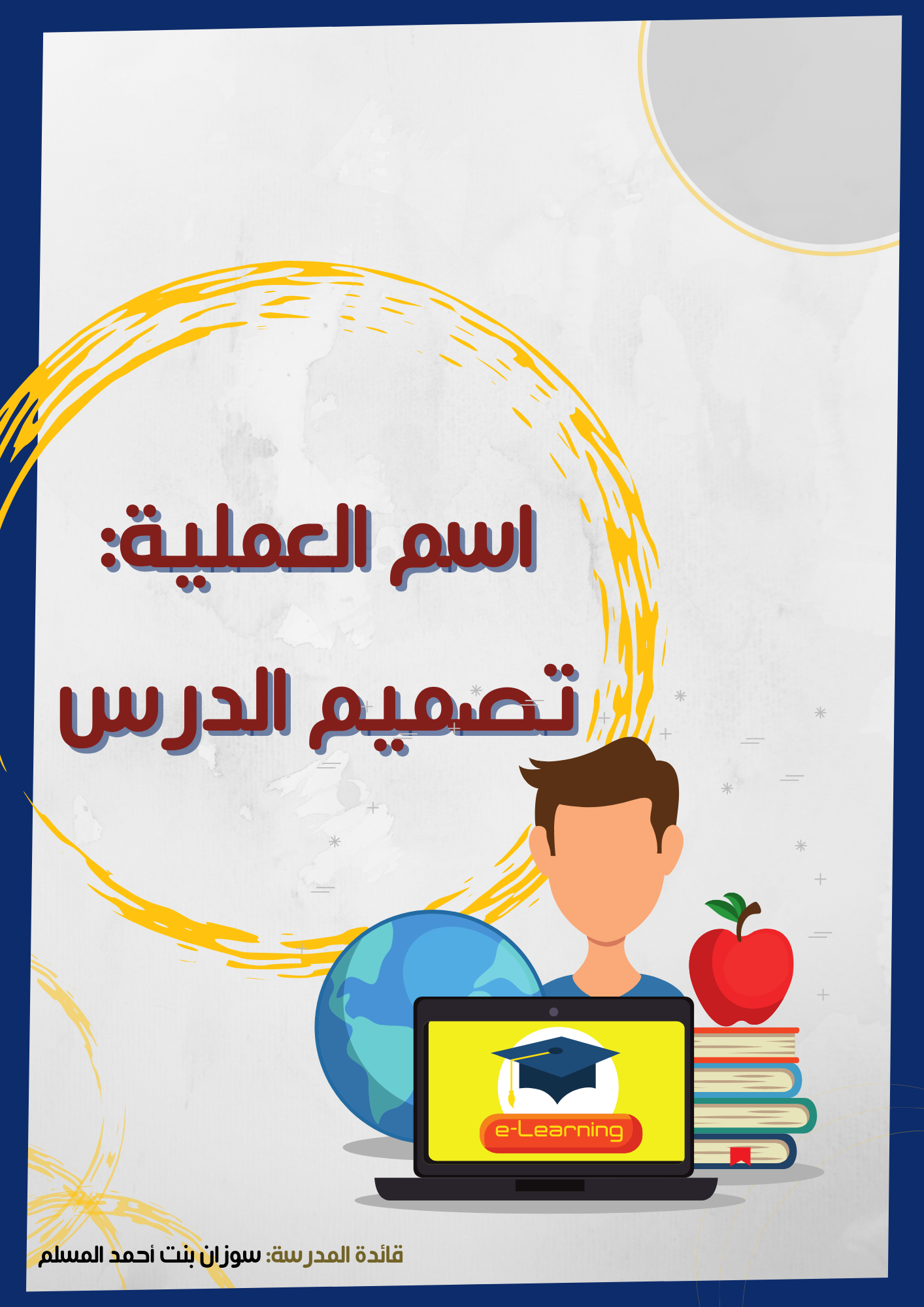 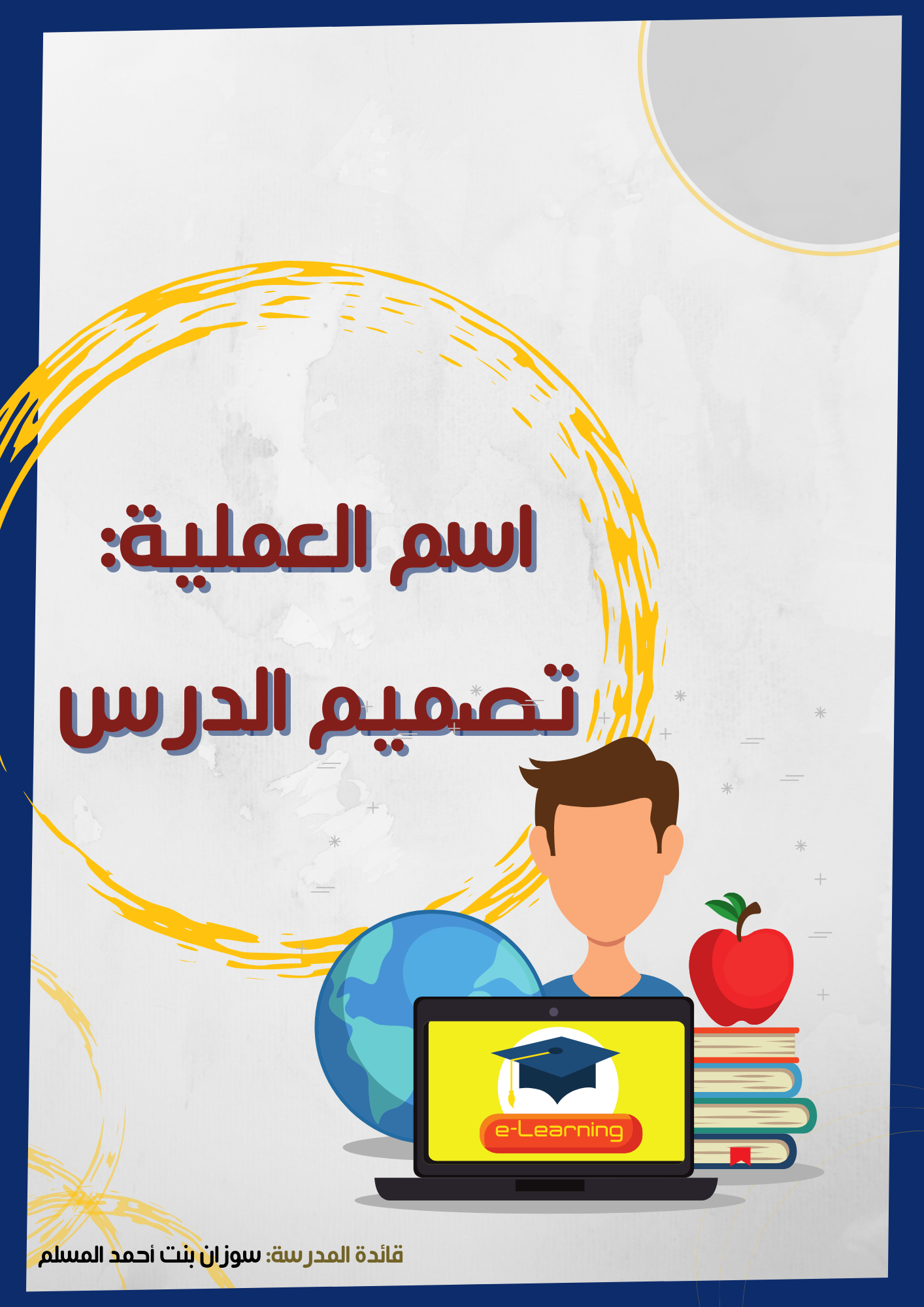 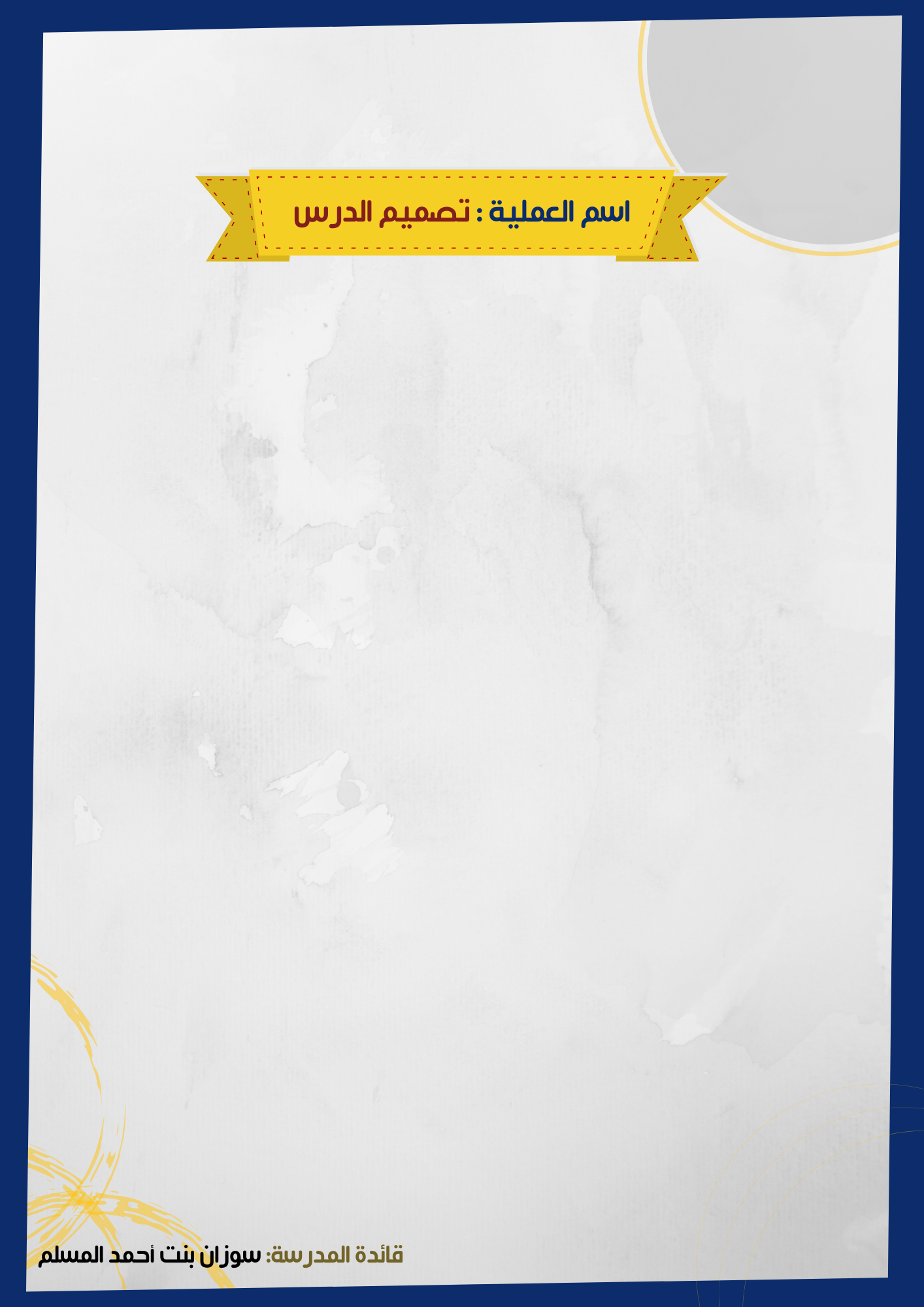 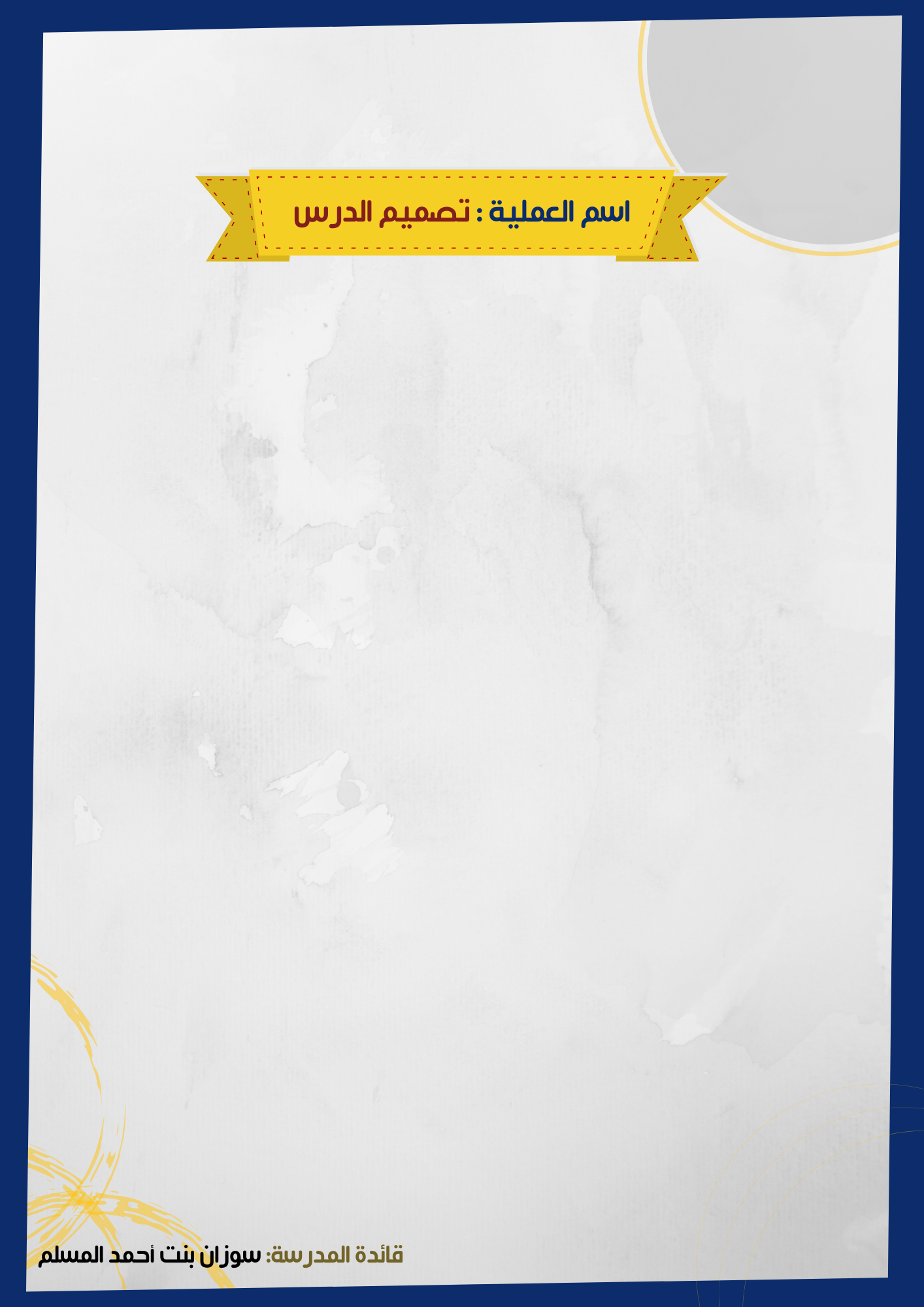 8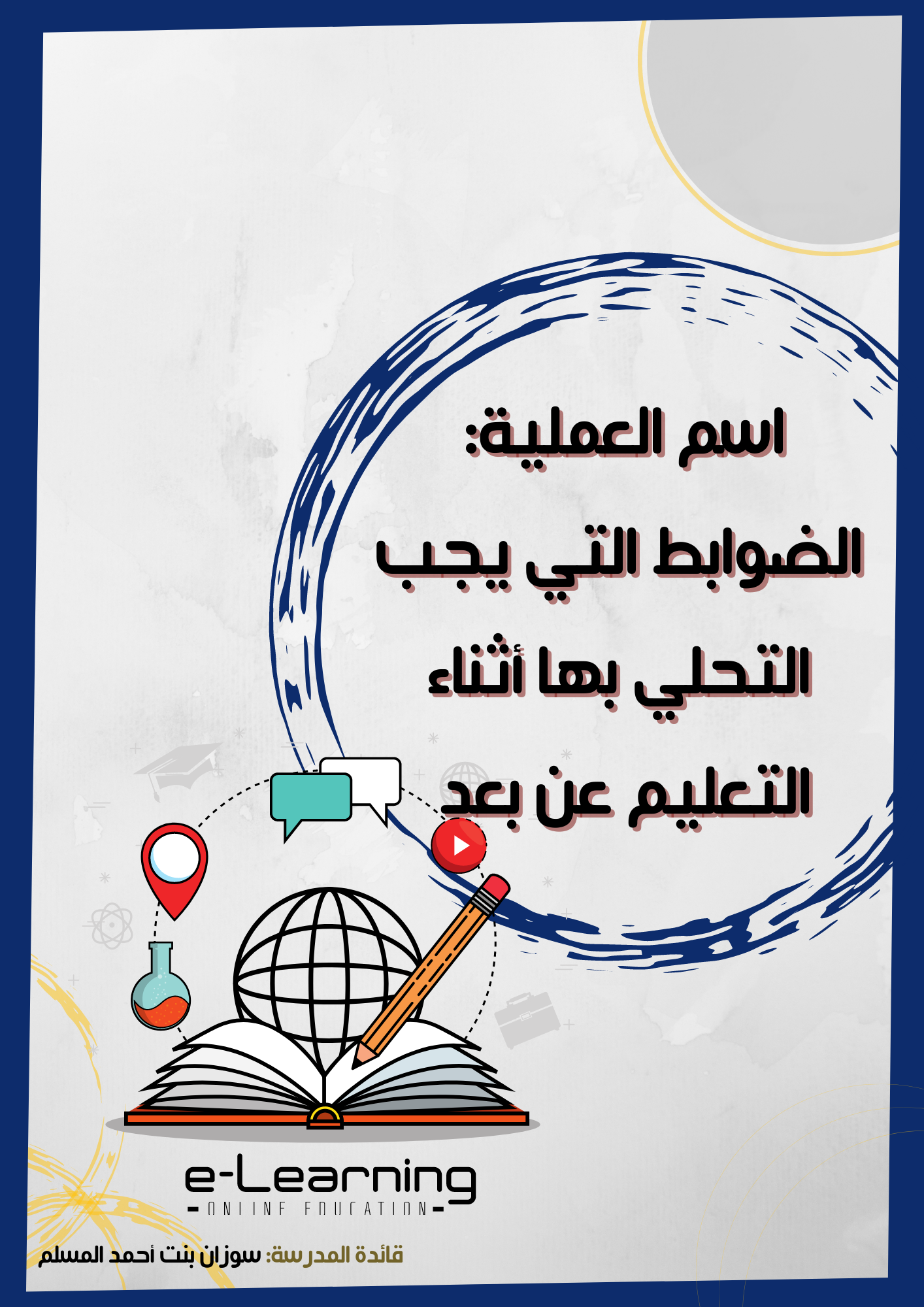 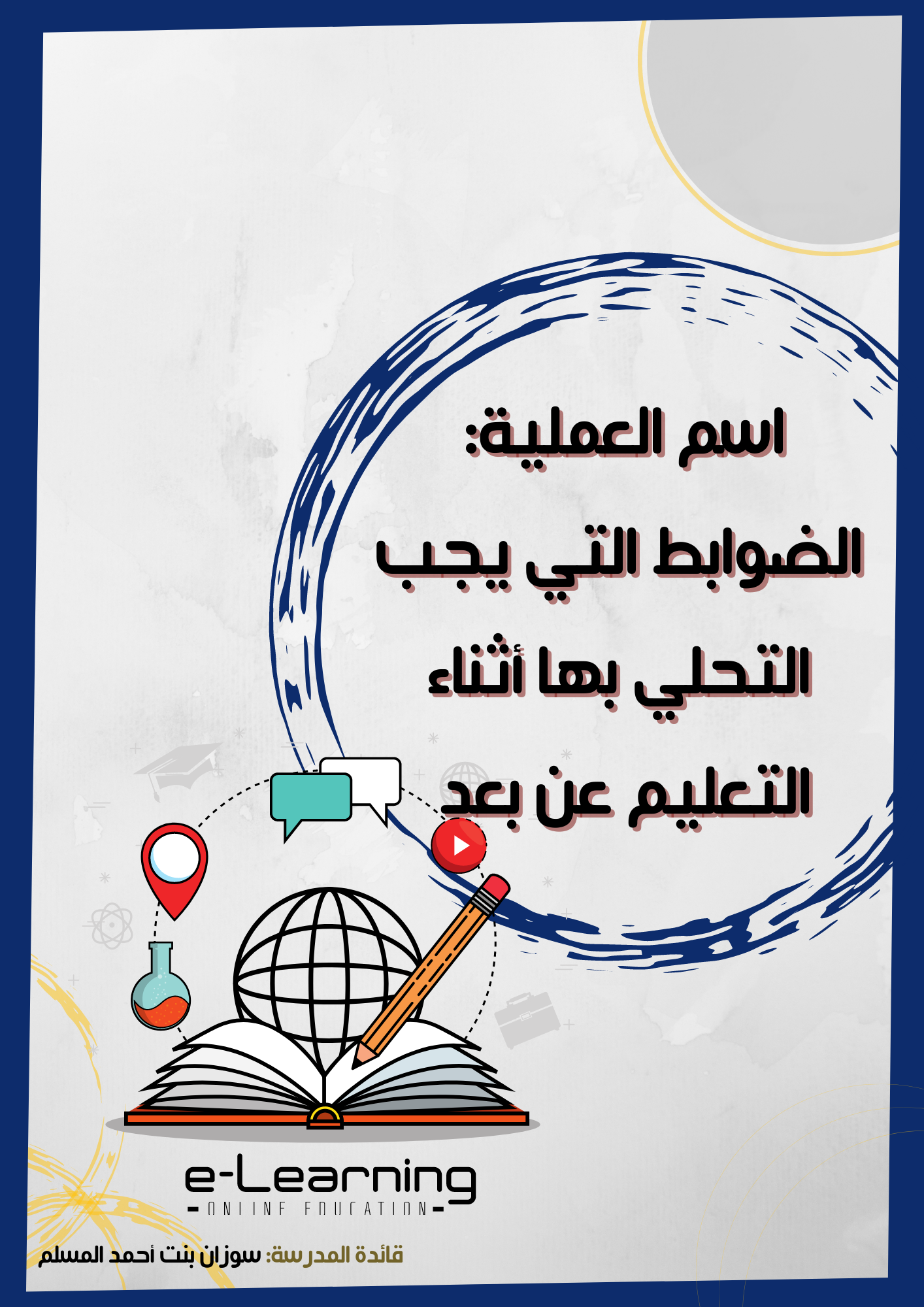 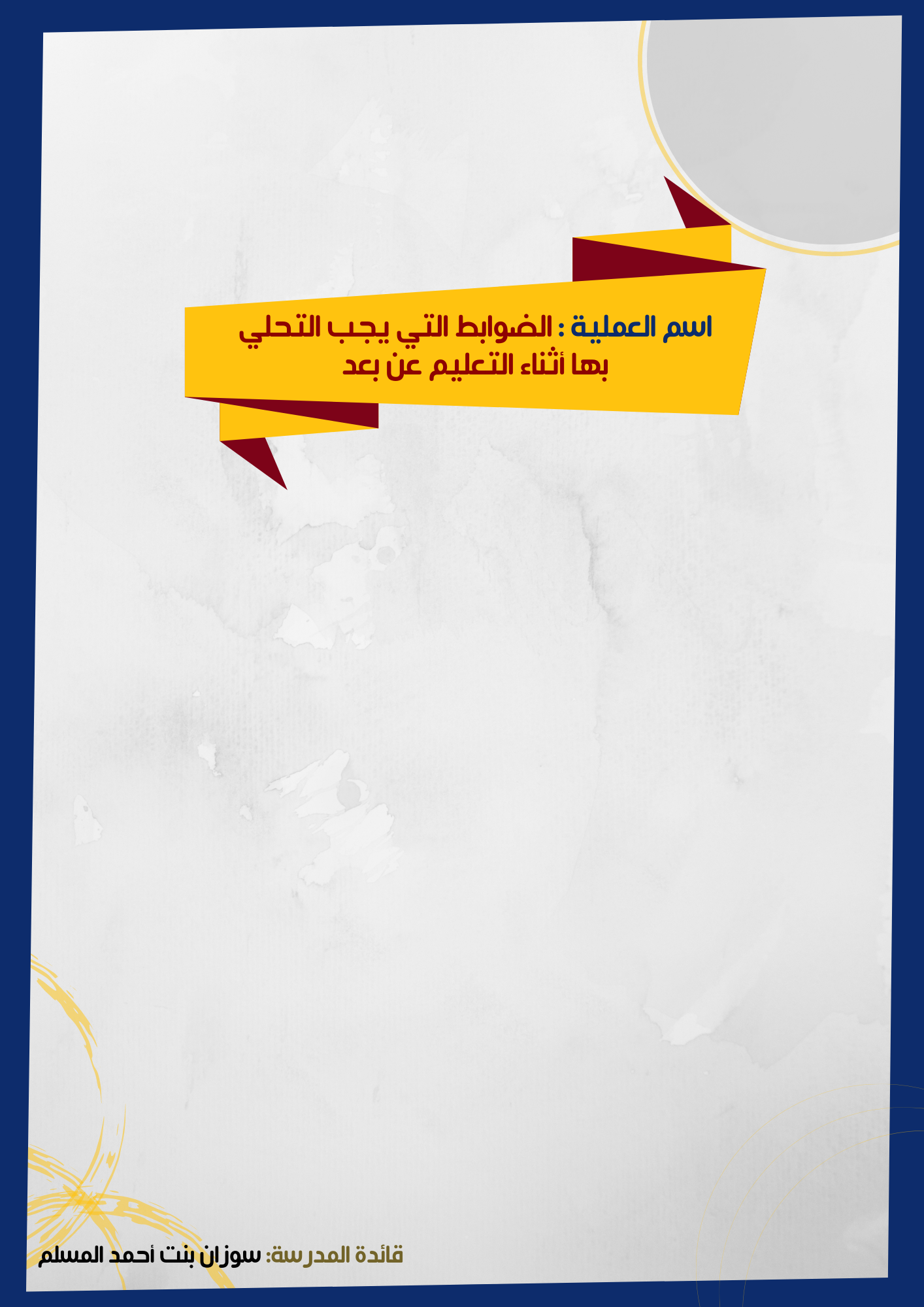 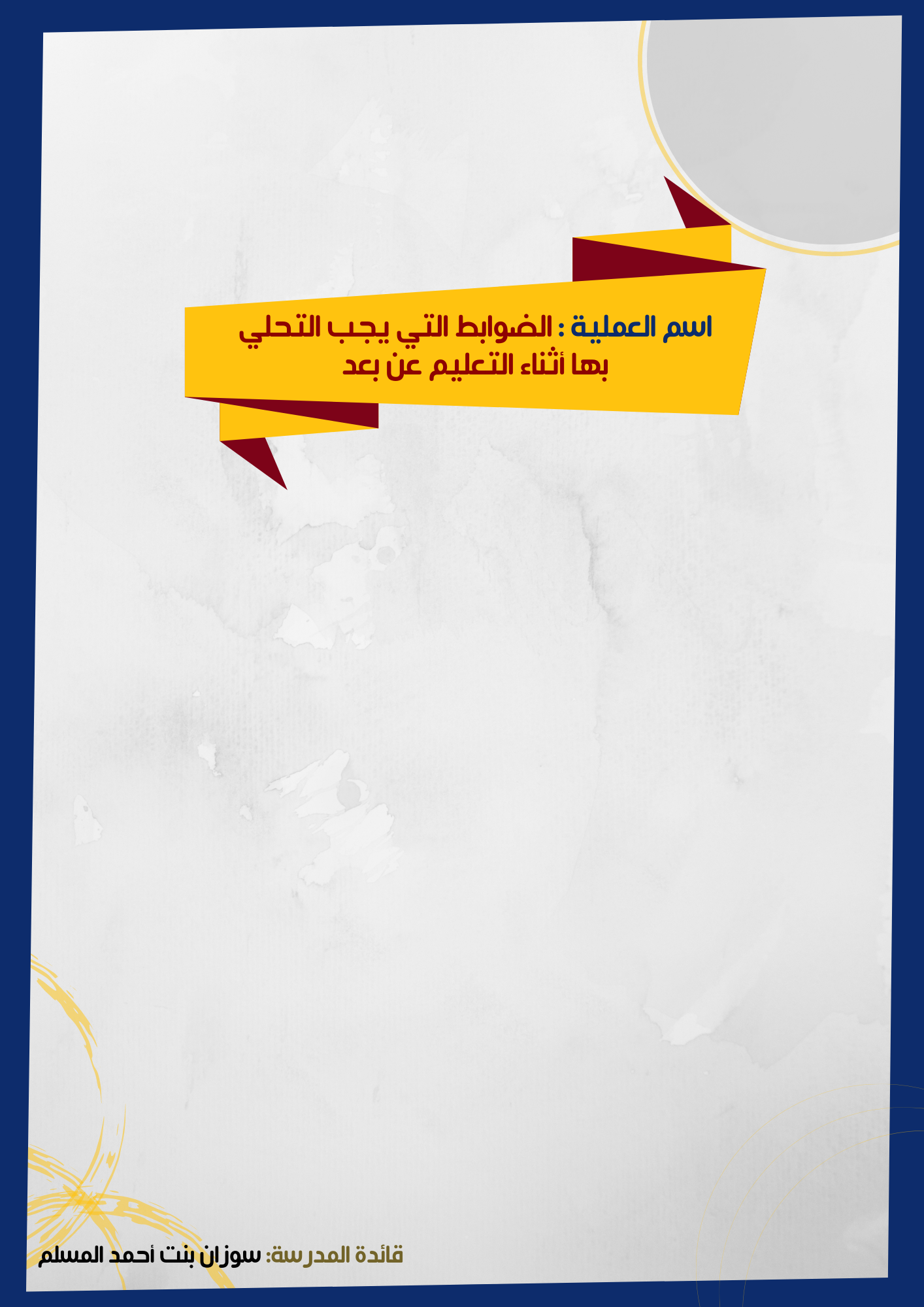 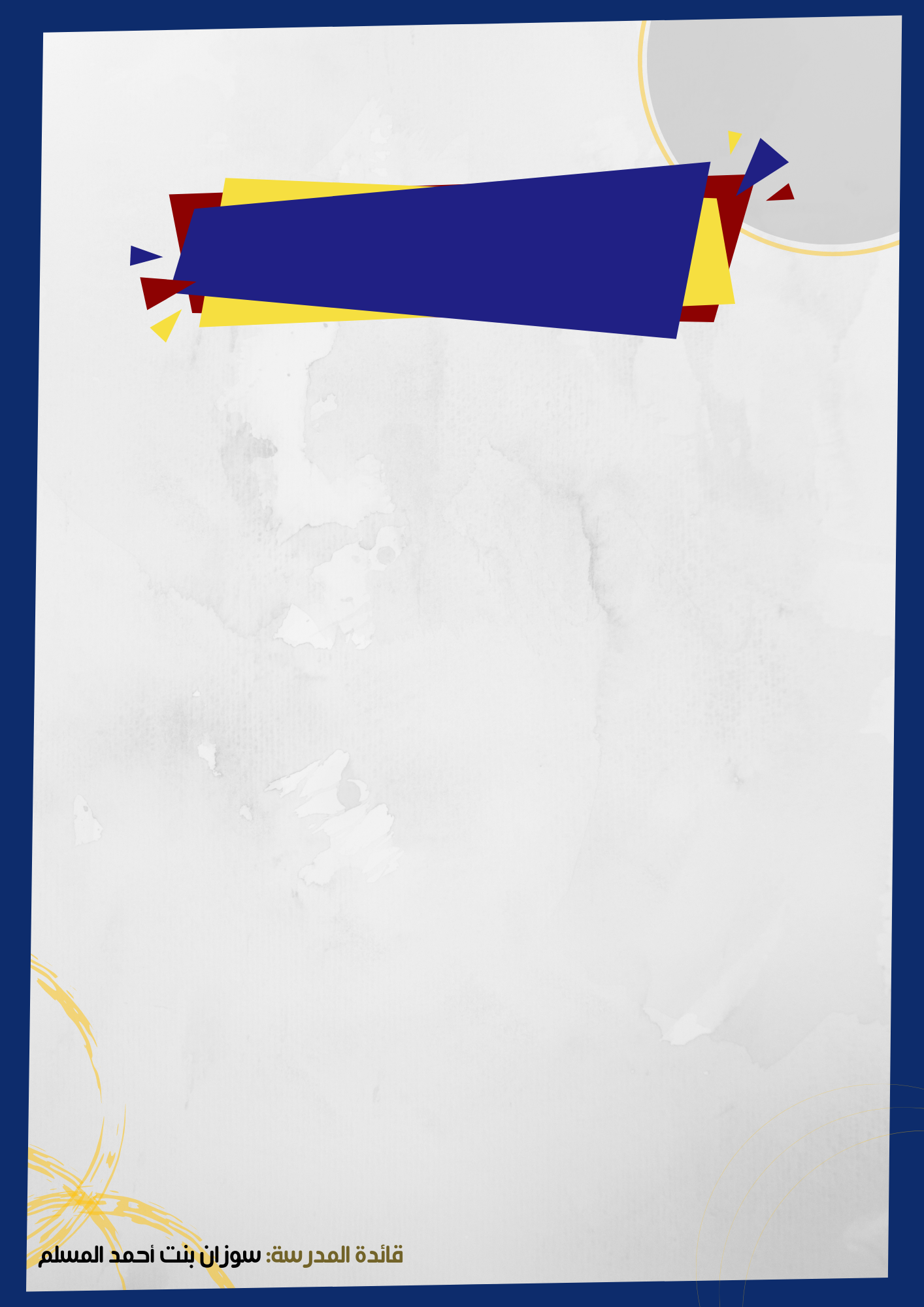 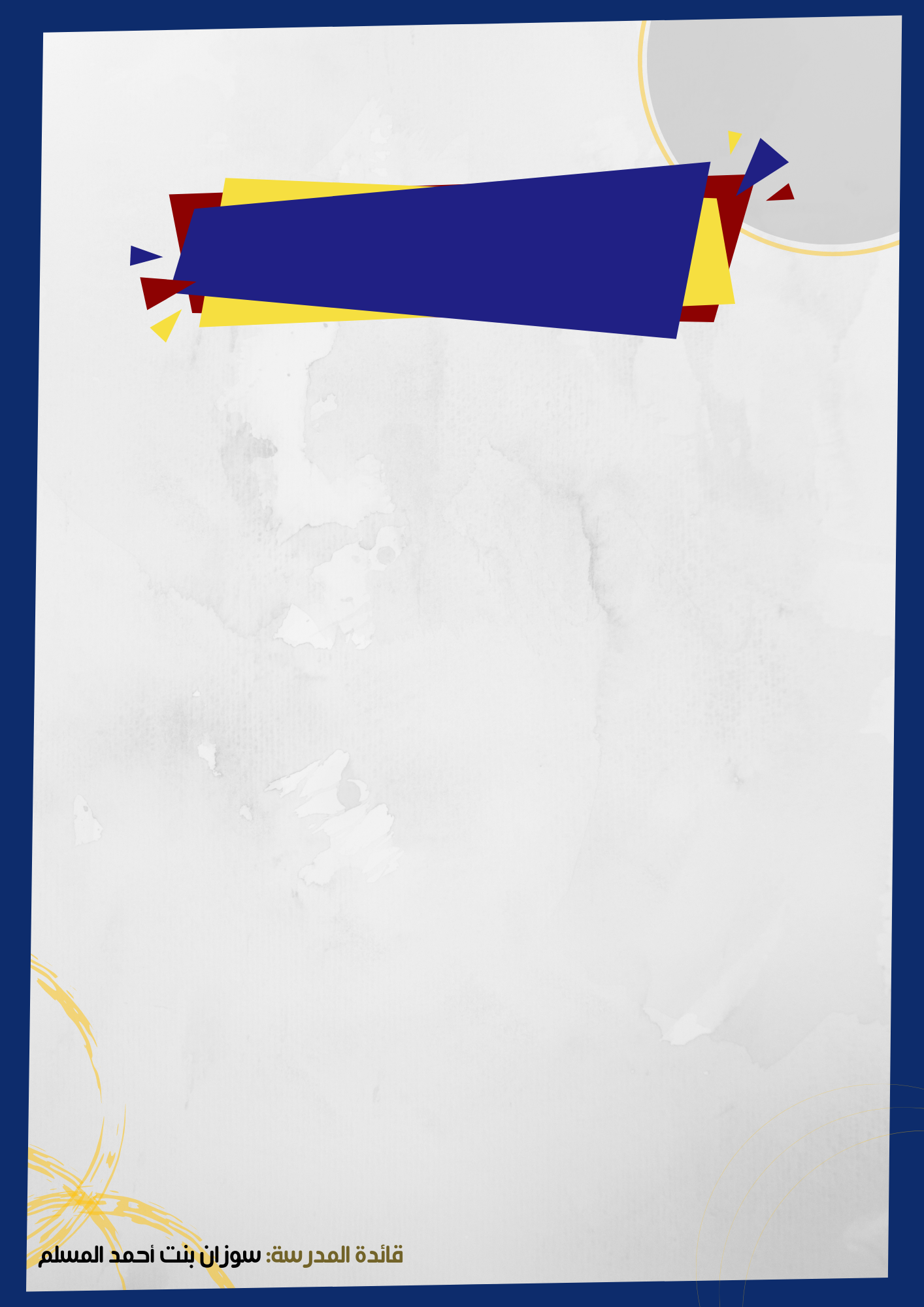 مالتوصيةالجهة المكلفة بالتنفيذمدة التنفيذ1الاخلاص بالعمل2اتقان العمل بكل أمانة3تنفيذ المهام المطلوبة من كل عضوةالمسؤولةالعنصرالهدفالإجراءالملاحظاتقائدة المدرسةأمينة مصادر التعلمالتدريب عن بعد للمعلمات والطالبات على المنصات المعتمدة من الوزارة للتعليم عن بعدوتقديم الدعم الفني اللازمتطوير وتحسين العملية التعليمية عن بعدتعويض الفاقد التعليمياستمرارية التعليمعن طريق احدى الخيارات التاليةقائدة المدرسةأمينة مصادر التعلمالتدريب عن بعد للمعلمات والطالبات على المنصات المعتمدة من الوزارة للتعليم عن بعدوتقديم الدعم الفني اللازمتطوير وتحسين العملية التعليمية عن بعدتعويض الفاقد التعليمياستمرارية التعليمإقامة دورات عن بعد باستخدام برنامج الزومقائدة المدرسةأمينة مصادر التعلمالتدريب عن بعد للمعلمات والطالبات على المنصات المعتمدة من الوزارة للتعليم عن بعدوتقديم الدعم الفني اللازمتطوير وتحسين العملية التعليمية عن بعدتعويض الفاقد التعليمياستمرارية التعليمتقديم مقاطع توضيحية وصور لآلية عمل المنصات التعليمية عبر  طرق التواصل الأخرىقائدة المدرسةأمينة مصادر التعلمالتدريب عن بعد للمعلمات والطالبات على المنصات المعتمدة من الوزارة للتعليم عن بعدوتقديم الدعم الفني اللازمتطوير وتحسين العملية التعليمية عن بعدتعويض الفاقد التعليمياستمرارية التعليمتوزيع نشرات ومطويات وادلة توضيحية لعمل المنصات والمطلوب عمله اثناء التعليم عن بعدقائدة المدرسةأمينة مصادر التعلمالتدريب عن بعد للمعلمات والطالبات على المنصات المعتمدة من الوزارة للتعليم عن بعدوتقديم الدعم الفني اللازمتطوير وتحسين العملية التعليمية عن بعدتعويض الفاقد التعليمياستمرارية التعليمتقديم الدعم الفني والتوجيهات التقنية عبر وسائل التواصل المتاحةوكيلة شؤون الطالباتتزويد الطالبات وأولياء أمورهن باسم المستخدم وكلمة المرور الخاصة بنظام نورالمسؤولةالإجــــــــــــــــــــــــــــــــــــــــــــــــــــــــراءالمتابعةالمتابعةملاحظاتالمسؤولةالإجــــــــــــــــــــــــــــــــــــــــــــــــــــــــراءنفذلم ينفذملاحظاتمجلس المدرسةاختيار النموذج والسيناريو المناسب لطبيعة المدرسة وفق ماورد في دليل العودة للمدارس 1442ه.وكيلة الشؤون التعليميةإعداد الجداول المدرسية وفق النموذج المعتمد بالتنسيق مع المعلمات وفق ماورد بالدليل الاجرائي وتزويدهن بهوضع الجدول ونشره في مكان مناسب.وكيلة شؤون الطالباتتزويد الطالبات واولياء أمورهن بالنموذج المعتمد والجداول الدراسية.وضع الجدول ونشره في مكان مناسب.مسجلة المعلوماتإدخال الجداول المعتمدة في نظام نور ومنصة التعليم المعتمدة من الوزارة.وكيلة شؤون الطالباتأخذ إحصائية دخول حضور وغياب الطالبات وطباعتها.وكيلة شؤون الطالباتالتواصل مع ولي أمر الطالبة الغائبة لمعرفة المعوقات ومحاولة تذليلها قدر المستطاع وتزويده بمواعيد جدول حضور الطالبات للمدرسة الخاص بمواد التعليم عن بعد لمتابعة التحصيل الدراسي  .وكيلة الشؤون المدرسيةمتابعة حضور وتفاعل المعلمات في منصة التعليم عن بعد عن طريق اخذ إحصائية الدخول وطباعتها ومحاسبة المتغيبة وفق إجراءات الغياب بالدليل الاجرائي للتعليم العام.المسؤولةالإجــــــــــــــــــــــــــــــــــــــــــــــــــــــــراءالمتابعةالمتابعةملاحظاتالمسؤولةالإجــــــــــــــــــــــــــــــــــــــــــــــــــــــــراءنفذلم ينفذملاحظاتالمرشدة الطلابية توعية الطالبات وأولياء أمورهن عبر وسائل التواصل بالتوجيهات التوعوية التربوية الداعمة لنفسية الطالبة لإستمرار حصولها على التعليم عن بعد .المرشدة الطلابية إشعارهن بالأمان اثناء العمل على شبكة الانترنت وتعريفهن بطريقة التواصل مع المرشدة في حال تعرضهن إلى مشاكل تربوية كالتنمر الإلكتروني ........وغيرها .أمينة مصادر التعلم تعريفهن بطرق الحماية الإلكترونية لحساباتهن وتقديم الدعم الفني التقني وطريقة التواصل لعلاج المشكلات التقنية بالتنسيق المسبق مع قائدة المدرسة  .المسؤولةالإجــــــــــــــــــــــــــــــــــــــــــــــــــــــــراءالمتابعةالمتابعةملاحظاتالمسؤولةالإجــــــــــــــــــــــــــــــــــــــــــــــــــــــــراءنفذلم ينفذملاحظاتالمعلمةاتباع كافة الإجراءات الخاصة بعملية تصميم الدرس الرمز: (و.ت.ع .-04) الواردة بالدليل الاجرائي للتعليم العام.المعلمةإعداد الخطة الدراسية لهذا العام. المعلمةإعداد الخطة التعويضية للفاقد التعليمي للعام السابق.المعلمةأهمية إدخال الخطط الدراسية والتعويضية في منصة التعليم عن بعد قبل موعد الدرس بيوم كامل .وكيلة الشؤون التعليمةدراسة الخطة الأسبوعية والفصلية للمعلمات لمواد التعليم عن بعد وخطة الفاقد التعليمي والتأكد من جميع مكوناتها ، ومناقشتها مع المعلمات ورفعها لقائدة المدرسة.قائدة المدرسةمراجعة الخطط واعتمادها.المعلمةمتابعة حضور وتفاعل الطالبات مع الدروس والواجبات في منصة التعليم عن بعد .المعلمةاستخدام الأساليب والطرق المتنوعة لطرق التدريس والواجبات حسب المتاح في منصات التعليم عن بعد .المعلمةمتابعة حل الطالبات للواجبات ومدى تفاعلهن عن طريق المنصة المعتمدة .المعلمةالإجابة على استفسارات الطالبات داخل المنصة وفق آلية عمل المنصة .المعلمةتزويد الطالبة بالتغذية الراجعة التي من شانها ترسيخ اهداف الدرس الحالي .المعلمةتزويد الطالبة بالتغذية الراجعة التي من شانها تعويض الفاقد التعليمي .  المعلمةمتابعة التحصيل الدراسي من خلال الحصة المعتمدة بالجدول المدرسي لمواد التعليم عن بعد لحضور الطالبة للمدرسة .المعلمةتفعيل خاصية التحفيز الموجودة بالمنصة واستمرارها لزيادة الدافعية للتعلم عن بعد.المعلمةطباعة الدرجات والتقييم من إحصائية تقارير المنصة.قائدة المدرسةالتحفيز المستمر للأعمال المميزة للمعلمات والطالبات وأولياء أمورهن .مالإجــــــــــــــــــــــــــــــــــــــــــــــــــــــــراءالمتابعةالمتابعةملاحظاتمالإجــــــــــــــــــــــــــــــــــــــــــــــــــــــــراءنفذلم ينفذملاحظات01المحافظة على مصلحة الطالبة وتقديم جميع الخدمات بكل إخلاص وتفاني.02احترام سرية المعلومات وخصوصيتها واتخاذ الإجراءات الوقاية الإلكترونية التي تمنع عرض اي معلومات شخصية اثناء الجلسات والتفاعل الالكتروني.03الالتزام بالحيادية والموضوعية اثناء التقييم.04التصرف بمهنية واحترافية والالتزام باللباقة العُليا التي تمثل هوية المعلمة والمتعلمة.05يمنع تفعيل الكاميرات اثناء تقديم الخدمات التعليمية الإلكترونية عن بعد للطالبات.06الإلتزام بالمراقبة أثناء الجلسات التعليمية وتحويل أي سلوكيات غير لائقة الى قائدة المدرسة.07عدم تسجيل أي تفاعل يحدث أثناء تقديم الخدمات التعليمية إلا بإذن مسبق من قائدة المدرسة لتوثيق التجارب المميزة والناجحة.09الإستخدام الأمثل للتحفيز المستمر لجميع التجارب الناجحة والمميزة ونشرها.مأسم الموظفةعملهاالتوقيعمأسم الموظفةعملهاالتوقيع122223324425526627728829930103111321233133414351536163717381839194020412142